การวางแผนความก้าวหน้าในสายอาชีพในระบบจำแนกตำแหน่ง (ระบบแท่ง)		การเปลี่ยนแปลงจาก “ระบบซี” เป็น “ระบบแท่ง” ของข้าราชการส่วนท้องถิ่น แม้จะยึดหลักการตามหลักวิชาการและมาตรฐานสากลเหมือนกันแต่มีรายละเอียดการแบ่งระดับชั้นงานไม่เหมือนกับระบบแท่งของข้าราชการพลเรือน และข้าราชการกรุงเทพมหานคร เนื่องจากมีการปรับแต่งระบบให้สอดคล้องและเหมาะสมกับบริบทขององค์กรปกครองส่วนท้องถิ่น ทั้งนี้ อาจสรุปได้ดังต่อไปนี้ระดับตำแหน่งในบางประเภท (แท่ง) มีความแตกต่างกัน เนื่องจากลักษณะงานที่แตกต่าง เช่น ตำแหน่งประเภทอำนวยการท้องถิ่น มี 3 ระดับ ในขณะที่ตำแหน่งระดับอำนวยการของข้าราชการพลเรือนมี 2 ระดับ เนื่องจากมีความแตกต่างกันในบริบทของงานและหน้าที่รับผิดชอบของข้าราชการพลเรือนและข้าราชการและพนักงานส่วนท้องถิ่น อย่างไรก็ดีภายใต้ระบบแท่ง ข้าราชการพลเรือนและข้าราชการส่วนท้องถิ่นสามารถโอนย้ายกันได้ผ่านระบบการประเมินค่างาน รายละเอียดแนวทางการบริหารงานบุคคล มีความแตกต่างกัน โดยเน้นตอบสนองความต้องการของข้าราชการส่วนท้องถิ่นส่วนใหญ่ และเหมาะสมกับสภาพการบริหารงานของท้องถิ่น เช่น โครงสร้างบัญชีเงินเดือนและการเลื่อนขั้นเงินเดือนยังคงเป็นแบบ “ขั้น” เพื่อให้สอดรับกับบริบทขององค์กรปกครองส่วนท้องถิ่นที่มีนายกองค์กรปกครองส่วนท้องถิ่นเป็นผู้มีอำนาจสูงสุดในการประเมินและลดความผกผันของผลการประเมินในรูปแบบใหม่ที่ข้าราชการและพนักงานส่วนท้องถิ่นอาจยังไม่คุ้นเคยมากนักมีการสร้างโอกาสทางก้าวหน้าในวิชาชีพที่มากขึ้นกว่าระบบเดิม แม้จะกำหนดหลักเกณฑ์ที่เข้มข้นมากขึ้น และระยะเวลาที่เป็นมาตรฐานมากขึ้น เพื่อทำให้มั่นใจว่าความก้าวหน้าที่เพิ่มสูงขึ้นจะมาพร้อมกับศักยภาพของข้าราชการส่วนท้องถิ่นที่เป็นมืออาชีพ และสร้างประโยชน์ให้กับประชาชนในท้องถิ่นมากขึ้น การเปลี่ยนแปลงในเส้นทางความก้าวหน้าในสายอาชีพ		การปรับใช้ระบบจำแนกตำแหน่งแบบระบบแท่ง ทำให้เส้นทางความก้าวหน้าในสายอาชีพเปลี่ยนแปลงไปเพื่อให้สอดคล้องกับประเภทและระดับตำแหน่งใหม่ ดังนี้การเลื่อนและแต่งตั้งให้ดำรงตำแหน่งประเภทเดียวกัน1.1 ตำแหน่งประเภททั่วไป	มีการเปลี่ยนแปลงจากหลักเกณฑ์เดิม ตามมติของคณะกรรมการกลางข้าราชการหรือพนักงานส่วนท้องถิ่นตามการประชุมครั้งที่ 8/2558 ดังรูปต่อไปนี้ตำแหน่งประเภทวิชาการ		มีการเปลี่ยนแปลงจากหลักเกณฑ์เดิม ตามมติของคณะกรรมการกลางข้าราชการหรือพนักงานส่วนท้องถิ่น (ก.กลาง) ตามการประชุมครั้งที่ 8/2558  ดังรูปต่อไปนี้ตำแหน่งประเภทอำนวยการท้องถิ่น		มีการเปลี่ยนแปลงจากหลักเกณฑ์เดิม ตามมติของคณะกรรมการกลางข้าราชการหรือพนักงานส่วนท้องถิ่น (ก.กลาง) ตามการประชุมครั้งที่ 8/2558 ดังรูปต่อไปนี้ตำแหน่งประเภทบริหารท้องถิ่น		มีการเปลี่ยนแปลงจากหลักเกณฑ์เดิม ตามมติของคณะกรรมการกลางข้าราชการหรือพนักงานส่วนท้องถิ่น (ก.กลาง) ตามการประชุมครั้งที่ 8/2558 ดังรูปต่อไปนี้	จากการเปลี่ยนแปลงทั้งหมด จะเห็นว่ามีการลดระยะเวลาในการเลื่อนระดับของตำแหน่งงานในแต่ละประเภท ทำให้การวางแผนความก้าวหน้าในทางเดินสายอาชีพเป็นประโยชน์แก่ข้าราชการส่วนท้องถิ่นมากขึ้น โดยจะมีการกำหนดหลักเกณฑ์ในการประเมินที่เข้มข้นมากขึ้น ตามแนวทางของความรู้ความสามารถ ทักษะ และสมรรถนะประจำตำแหน่งที่กำหนดขึ้นใหม่ในระบบแท่งการเลื่อนและแต่งตั้งให้ดำรงตำแหน่งต่างประเภท1. ตำแหน่งประเภทวิชาการ	มีการเปลี่ยนแปลงเส้นทางความก้าวหน้าของผู้ปฏิบัติงาน ปัจจุบันในการเข้าสู่ตำแหน่ง ประเภทวิชาการจากประเภททั่วไป ดังนี้									สายนักบริหารสายเริ่มต้น ระดับ 1สายเริ่มต้น ระดับ 1		เมื่อเปลี่ยนเข้าสู่ระบบแท่ง การแต่งตั้งจากผู้ดำรงตำแหน่งประเภททั่วไป ระดับปฏิบัติงาน หรือระดับชำนาญงาน เลื่อนไปประเภทวิชาการระดับปฏิบัติการ ให้ใช้หลักเกณฑ์และวิธีดำเนินการที่คณะกรรมการกลางข้าราชการหรือพนักงานส่วนท้องถิ่นกำหนดใหม่ ดังรูปต่อไปนี้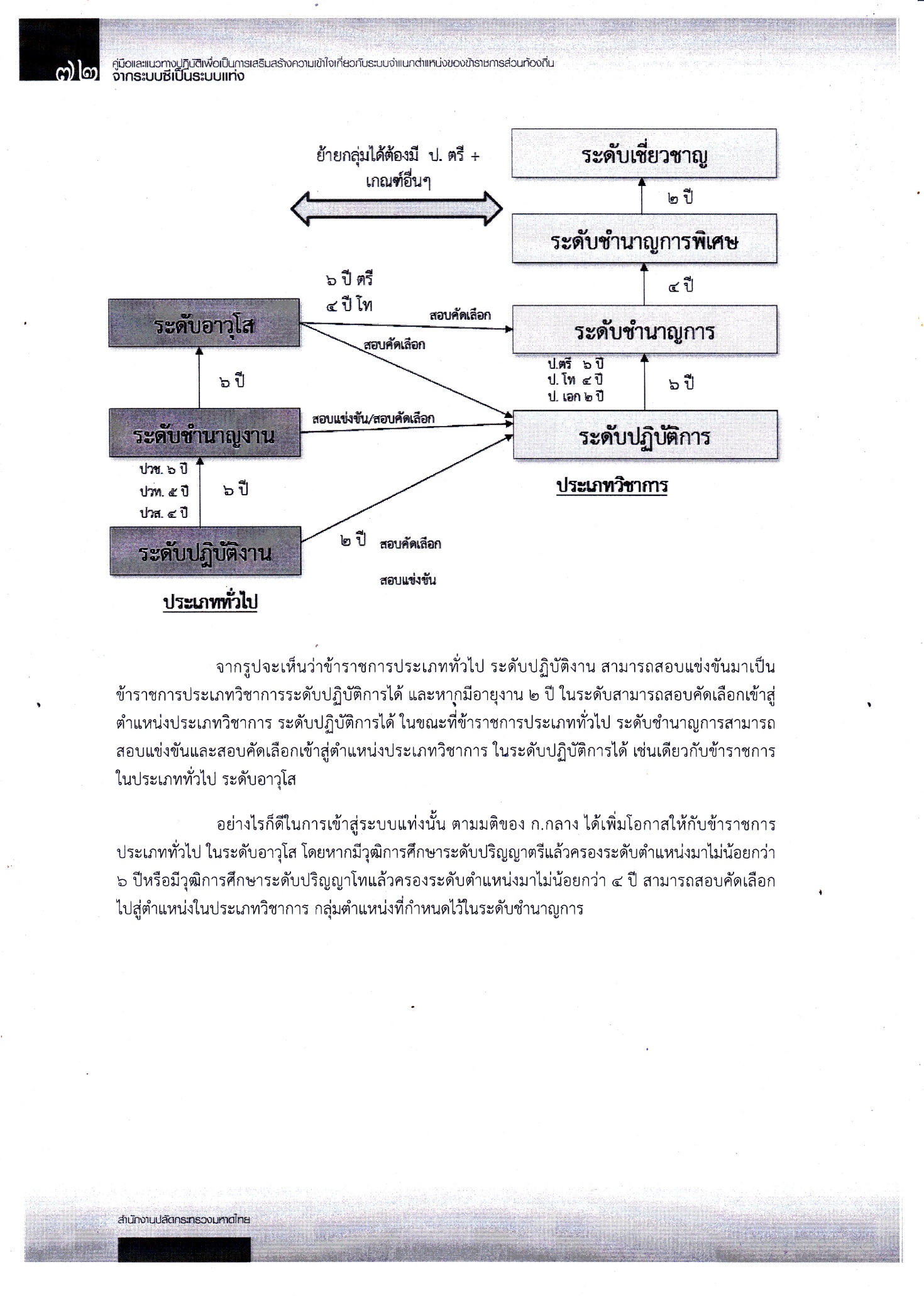 		จากรูปจะเห็นว่าข้าราชการประเภททั่วไป ระดับปฏิบัติงาน สามารถสอบแข่งขันมาเป็นข้าราชการประเภทวิชาการระดับปฏิบัติการได้ และหากมีอายุงาน 2 ปี ในระดับสามารถสอบคัดเลือกเข้าสู่ตำแหน่งประเภทวิชาการ ระดับปฏิบัติการได้ ในขณะที่ข้าราชการประเภททั่วไป ระดับชำนาญงานสามารถสอบแข่งขันและสอบคัดเลือกเข้าสู่ตำแหน่งประเภทวิชาการ ในระดับปฏิบัติการได้เช่นเดียวกับข้าราชการในประเภททั่วไป ระดับอาวุโส		การเข้าสู่ระบบแท่ง ตามมติของ ก.กลาง ได้เพิ่มโอกาสให้กับข้าราชการประเภททั่วไป ในระดับอาวุโส โดยหากมีวุฒิการศึกษาระดับปริญญาตรีแล้วครองระดับตำแหน่งมาไม่น้อยกว่า 6 ปี หรือมีวุฒิการศึกษาระดับปริญญาโทแล้วครองระดับตำแหน่งมาไม่น้อยกว่า 4 ปี สามารถสอบคัดเลือกไปสู่ตำแหน่งในประเภทวิชาการ กลุ่มตำแหน่งที่กำหนดไว้ในระดับชำนาญการ2. ตำแหน่งประเภทอำนวยการท้องถิ่น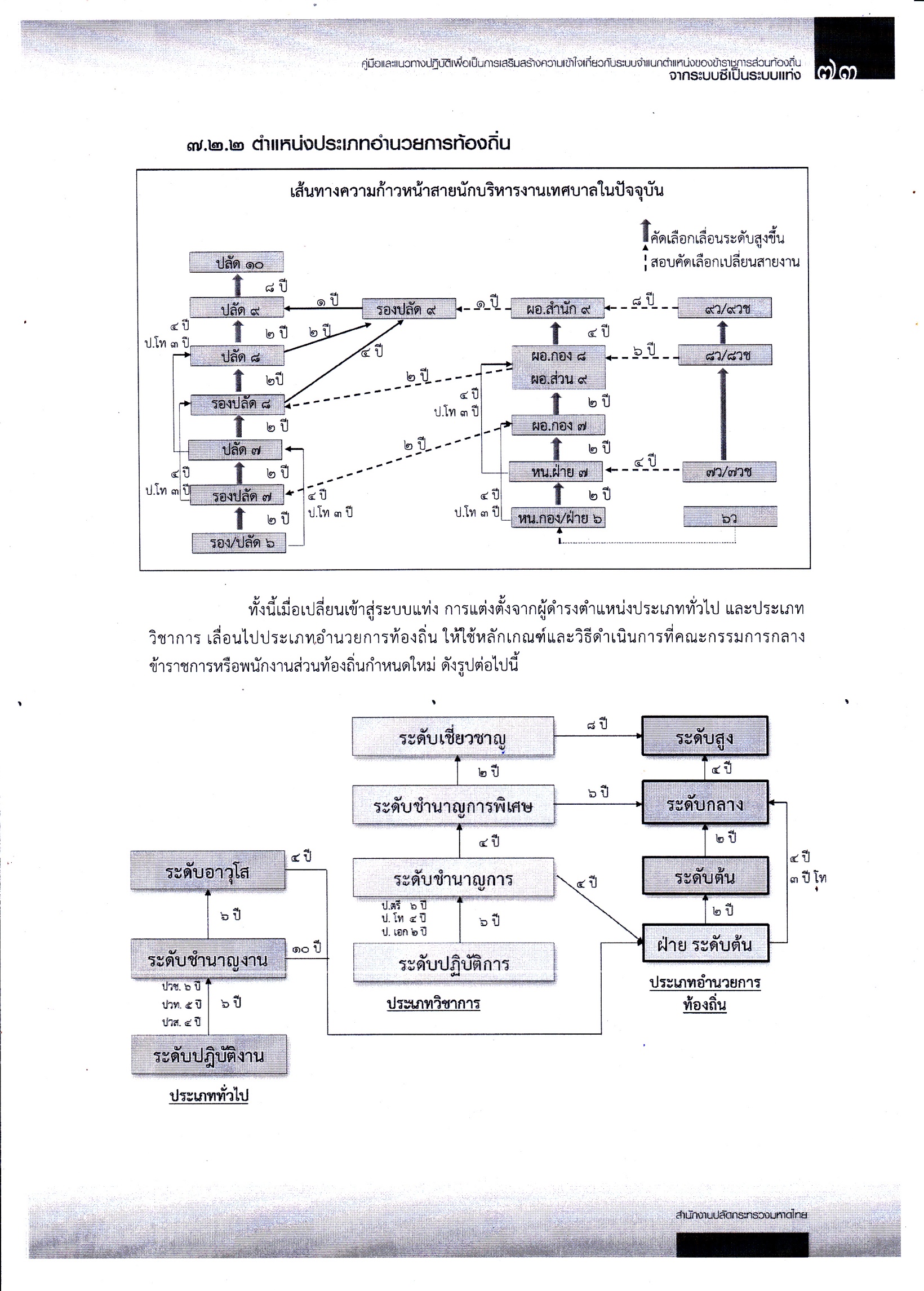 		เมื่อเปลี่ยนเข้าสู่ระบบแท่ง การแต่งตั้งจากผู้ดำรงตำแหน่งประเภททั่วไป และประเภทวิชาการ เลื่อนไปประเภทอำนวยการท้องถิ่น ให้ใช้หลักเกณฑ์และวิธีดำเนินการที่คณะกรรมการกลางข้าราชการหรือพนักงานส่วนท้องถิ่นกำหนดใหม่ ดังนี้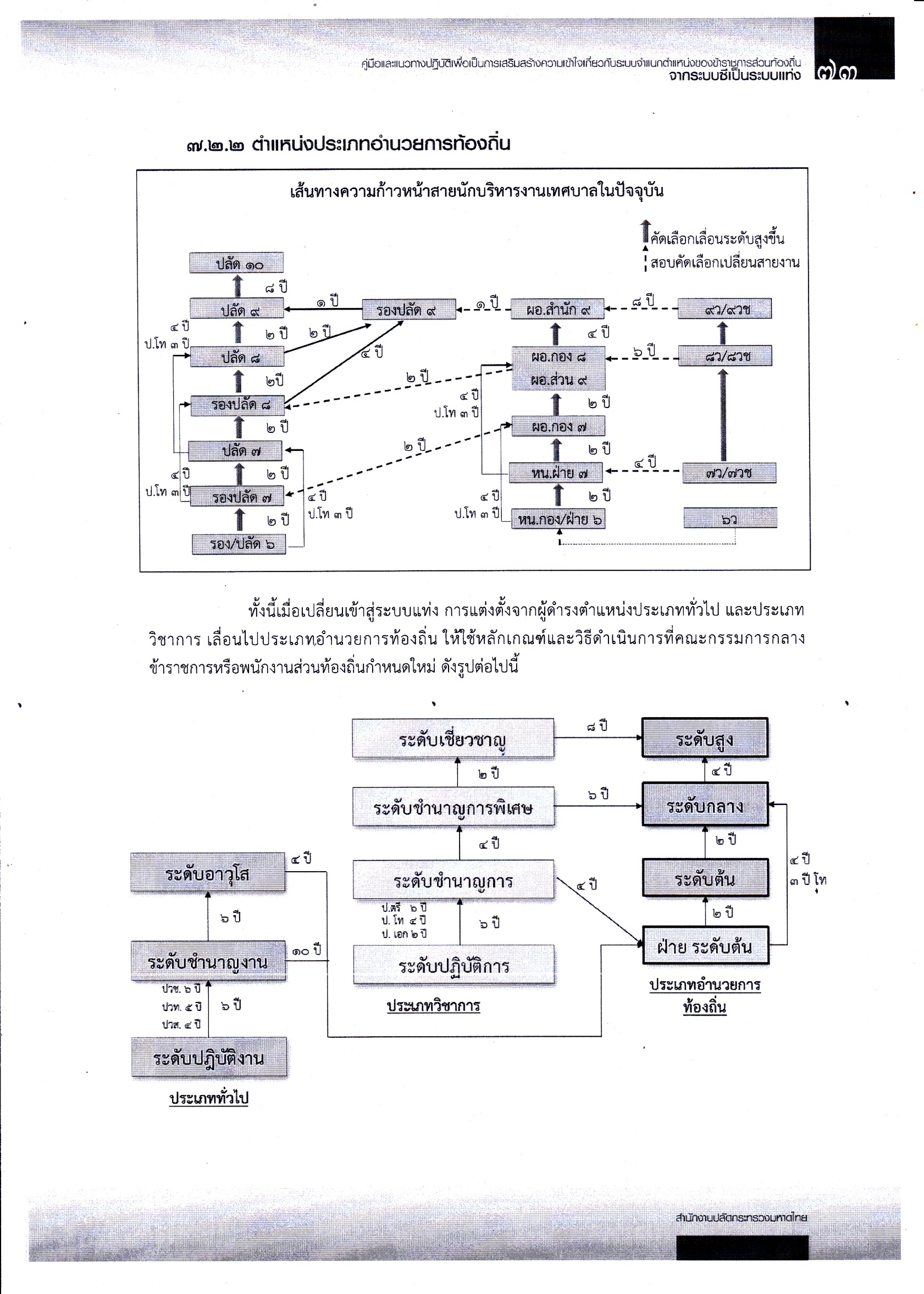 		จากรูป ข้าราชการประเภททั่วไป ระดับชำนาญงานสามารถสามารถมีโอกาสเปลี่ยนระดับเป็นหัวหน้าฝ่าย ตามหลักเกณฑ์และกระบวนการที่ ก.กลาง กำหนดให้ หากมีอายุงานในระดับมากกว่า 10 ปี (ทั้งนี้ในบทเฉพาะกาลให้บวกอายุงานในระดับซีเดิม คือ ซี5 และซี6 ได้) ในขณะที่ข้าราชการประเภททั่วไประดับอาวุโส หากมีอายุงานมากกว่า 4 ปีในระดับ (ในบทเฉพาะกาลให้บวกอายุงานในระดับซีเดิม คือ ซี7 ได้) ก็สามารถมีโอกาสเปลี่ยนระดับเป็นหัวหน้าฝ่าย ในประเภทอำนวยการท้องถิ่น ระดับต้นได้		สำหรับประเภทวิชาการ ข้าราชการระดับชำนาญการหากมีอายุงานมากกว่า 4 ปี สามารถมีโอกาสเปลี่ยนระดับเป็นหัวหน้าฝ่าย ในประเภทอำนวยการท้องถิ่น ระดับต้น ตามหลักเกณฑ์และกระบวนการที่ ก.กลาง กำหนดได้ (ทั้งนี้ในบทเฉพาะกาลให้บวกอายุงานในระดับซีเดิม คือ ซี 6 และซี 7 ได้) ในขณะที่ข้าราชการประเภทวิชาการ ระดับชำนาญการพิเศษ หากมีอายุงานมากกว่า 6 ปี ในระดับ (บทเฉพาะกาลให้บวกอายุงานในระดับซีเดิม คือ ซี 8 ได้ด้วย) ก็สามารถมีโอกาสเปลี่ยนระดับเป็นตำแหน่งในประเภทอำนวยการท้องถิ่น ระดับกลาง รวมถึงข้าราชการประเภทวิชาการ ระดับเชี่ยวชาญ หากมีอายุงานมากกว่า 8 ปี ในระดับ มีโอกาสเปลี่ยนระดับเป็นตำแหน่งประเภทอำนวยการท้องถิ่น ระดับสูง ทั้งนี้ในระยะแรกกระบวนการคัดเลือกให้คงหลักเกณฑ์เดิมไปก่อนจนกว่า ก.กลาง จะมีมติปรับปรุงหลักเกณฑ์และกระบวนการใหม่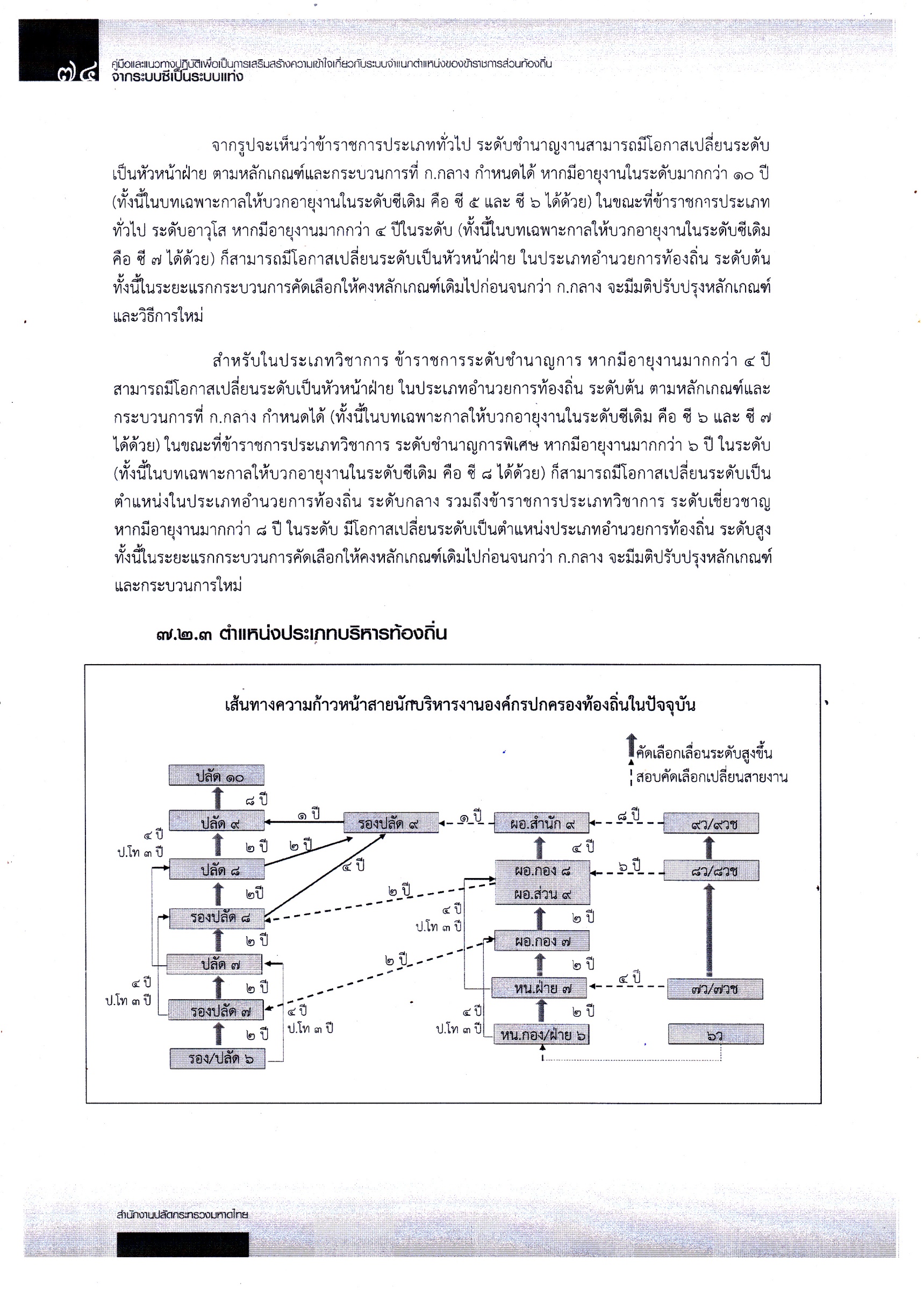 		ทั้งนี้ เมื่อเข้าสู่ระบบแท่ง การแต่งตั้งจากผู้ดำรงตำแหน่งอำนวยการท้องถิ่น (เช่น ผู้อำนวยการกอง/สำนัก) เลื่อนไปประเภทบริหารท้องถิ่นให้ใช้หลักเกณฑ์และวิธีดำเนินการที่คณะกรรมการกลางข้าราชการหรือพนักงานส่วนท้องถิ่นกำหนดใหม่ ดังรูปต่อไปนี้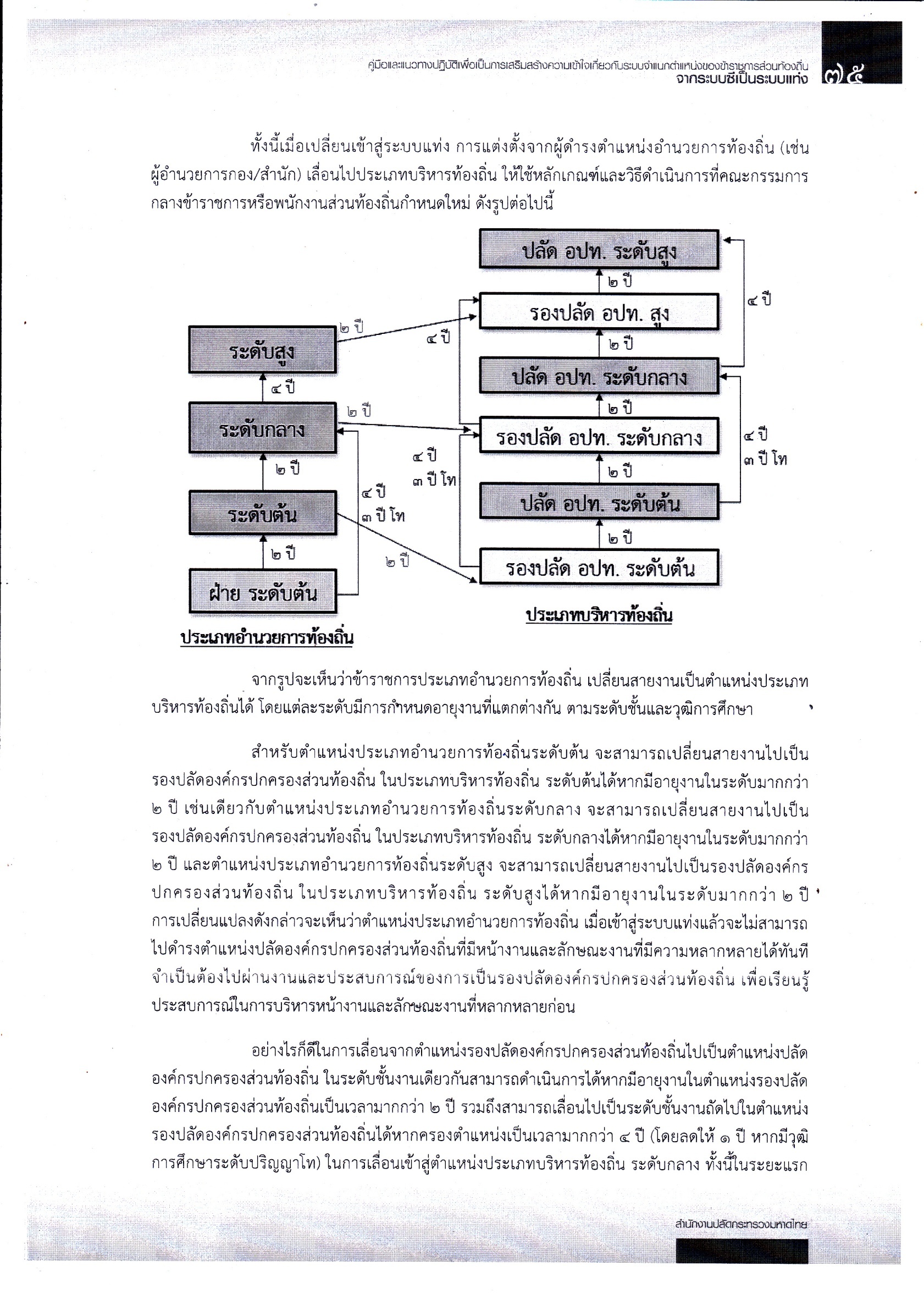 		จากรูป ข้าราชการประเภทอำนวยการท้องถิ่น เปลี่ยนสายงานเป็นตำแหน่งประเภทบริหารท้องถิ่นได้ โดยแต่ละระดับมีการกำหนดอายุงานที่แตกต่างกัน ตามระดับชั้นและวุฒิการศึกษา		สำหรับตำแหน่งประเภทอำนวยการท้องถิ่นระดับต้น จะสามารถเปลี่ยนสายงานไปเป็นรองปลัดองค์กรปกครองส่วนท้องถิ่น ในประเภทบริหารท้องถิ่น ระดับต้นได้หากมีอายุงานในระดับมากกว่า 2 ปี เช่นเดียวกับตำแหน่งประเภทอำนวยการท้องถิ่นระดับกลาง จะสามารถเปลี่ยนสายงานไปเป็นรองปลัดองค์กรปกครองส่วนท้องถิ่น ในประเภทบริหารท้องถิ่น ระดับกลางได้หากมีอายุงานในระดับมากกว่า 2 ปี และตำแหน่งประเภทอำนวยการท้องถิ่นระดับสูง จะสามารถเปลี่ยนสายงานไปเป็นรองปลัดองค์กรปกครองส่วนท้องถิ่นในประเภทบริหารท้องถิ่น ระดับสูงได้หากมีอายุงานในระดับมากกว่า 2 ปี การเปลี่ยนแปลงดังกล่าวจะเห็นว่าตำแหน่งประเภทอำนวยการท้องถิ่น เมื่อเข้าสู่ระบบแท่งแล้วจะไม่สามารถไปดำรงตำแหน่งปลัดองค์กรปกครองส่วนท้องถิ่นที่มีหน้างานและลักษณะงานที่มีความหลากหลายได้ทันที จำเป็นต้องผ่านงานและประสบการณ์ของการเป็นรองปลัดองค์กรปกครองส่วนท้องถิ่น เพื่อเรียนรู้ประสบการณ์ในการบริหารหน้างานและลักษณะงานที่หลากหลายก่อน		อย่างไรก็ดีการเลื่อนจากตำแหน่งรองปลัดองค์กรปกครองส่วนท้องถิ่นไปเป็นตำแหน่งปลัดองค์กรปกครองส่วนท้องถิ่น ในระดับชั้นงานเดียวกันสามารถดำเนินการได้หากมีอายุงานในตำแหน่งรองปลัดองค์กรปกครองส่วนท้องถิ่นเป็นเวลามากกว่า 2 ปี รวมถึงสามารถเลื่อนไปเป็นระดับชั้นงานถัดไปในตำแหน่งรองปลัดองค์กรปกครองส่วนท้องถิ่นได้หากครองตำแหน่งเป็นเวลามากกว่า 4 ปี (โดยลดให้ 1 ปี หากมีวุฒิการศึกษาระดับปริญญาโท) ในการเลื่อนเข้าสู่ตำแหน่งประเภทบริหารท้องถิ่น ระดับกลาง ทั้งนี้ในระยะแรกกระบวนการคัดเลือกให้คงหลักเกณฑ์เดิมจนกว่า ก.กลาง จะมีมติปรับปรุงหลักเกณฑ์และกระบวนการใหม่		สามารถสรุปผลในภาพรวมทั้งหมดได้ ดังต่อไปนี้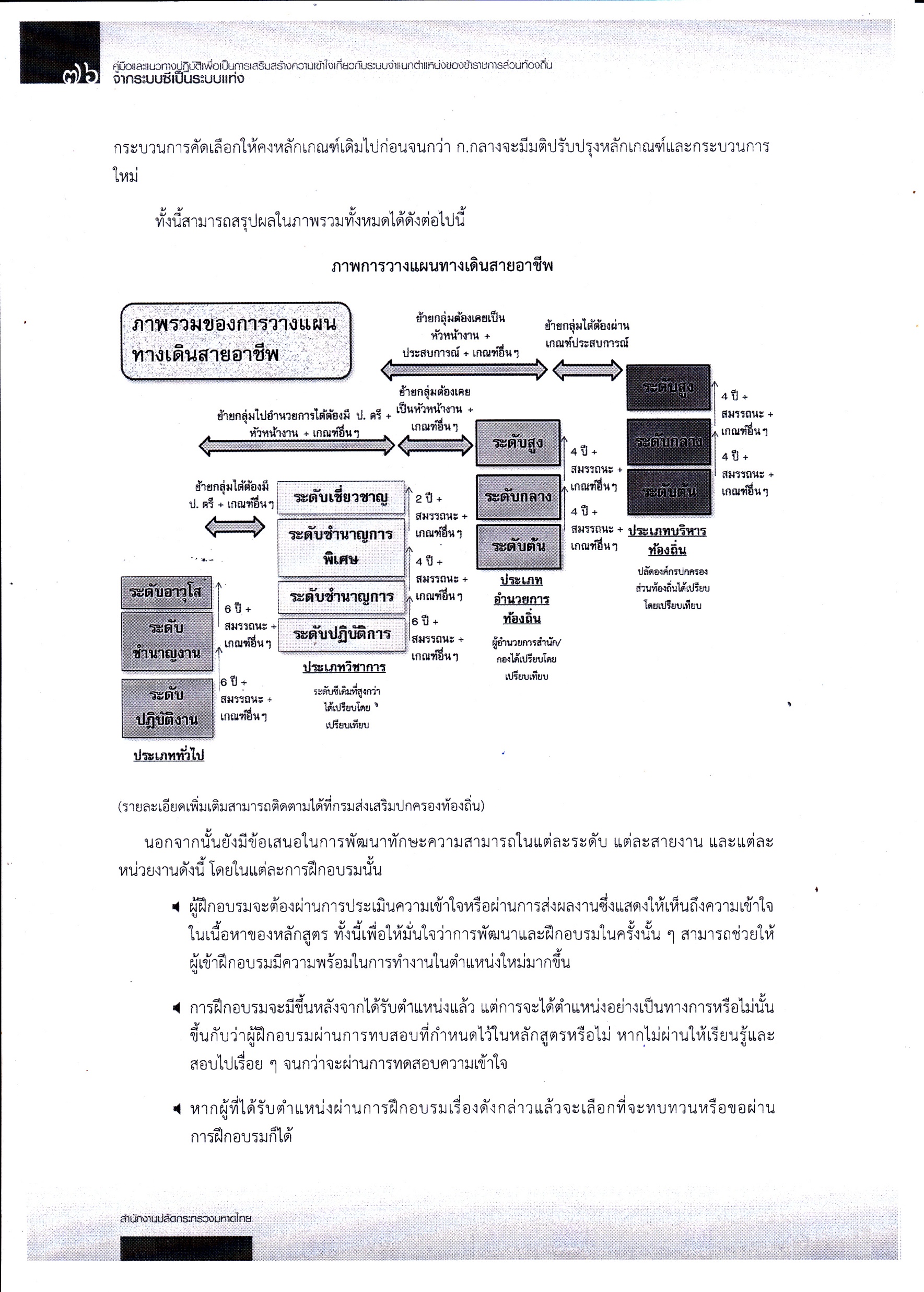 ความก้าวหน้าในสายงาน1.ปลัดองค์การบริหารส่วนตำบล(นักบริหารงานท้องถิ่น)2.รองปลัดองค์การบริหารส่วนตำบล(นักบริหารงานท้องถิ่น)3.หัวหน้าสำนักงานปลัด (นักบริหารงานทั่วไป)ความก้าวหน้าในสายงานตำแหน่งนี้4.นักทรัพยากรบุคคล5.นักวิชาการศึกษาความก้าวหน้าในสายงานตำแหน่งนี้6.นักวิเคราะห์นโยบายและแผนความก้าวหน้าในสายงานตำแหน่งนี้7.นักพัฒนาชุมชนความก้าวหน้าในสายงานตำแหน่งนี้8.เจ้าพนักงานธุรการความก้าวหน้าในสายงานตำแหน่งนี้9.เจ้าพนักงานสาธารณสุขความก้าวหน้าในสายงานตำแหน่งนี้10.ผู้อำนวยการกองคลัง (นักบริหารงานการคลัง)ความก้าวหน้าในสายงานตำแหน่งนี้11.เจ้าพนักงานการเงินและบัญชีความก้าวหน้าในสายงานตำแหน่งนี้12.เจ้าพนักงานพัสดุความก้าวหน้าในสายงานตำแหน่งนี้13.เจ้าพนักงานจัดเก็บรายได้ความก้าวหน้าในสายงานตำแหน่งนี้14.ผู้อำนวยการกองช่าง (นักบริหารงานช่าง)ความก้าวหน้าในสายงานตำแหน่งนี้15.นายช่างโยธาความก้าวหน้าในสายงานตำแหน่งนี้หลักเกณฑ์เดิมหลักเกณฑ์ใหม่สายงานที่เริ่มต้นจากระดับ 1สายงานที่เริ่มต้นจากระดับ 2	แนวทางการประเมินเพื่อเลื่อนระดับจะคำนึงถึงผลการปฏิบัติที่ผ่านมา ทักษะ ประสบการณ์ ระยะเวลาการดำรงตำแหน่งตลอดจนประสิทธิภาพ ประสิทธิผลที่ก่อให้เกิดผลดีต่อองค์กรปกครองส่วนท้องถิ่นหลักเกณฑ์เดิมหลักเกณฑ์ใหม่สายงานที่เริ่มต้นจากระดับ 3สายงานที่เริ่มต้นจากระดับ 4	แนวทางการประเมินเพื่อเลื่อนระดับจะคำนึงถึงผลการปฏิบัติที่ผ่านมา ทักษะ ประสบการณ์ ระยะเวลาการดำรงตำแหน่งตลอดจนประสิทธิภาพ ประสิทธิผลที่ก่อให้เกิดผลดีต่อองค์กรปกครองส่วนท้องถิ่นหลักเกณฑ์เดิมหลักเกณฑ์ใหม่สายงานนักบริหารงานที่เริ่มต้นจากระดับ 6 (ยกเว้นรองปลัด/ปลัด)	ปรับระยะเวลาการดำรงตำแหน่งใหม่ประเภทอำนวยการท้องถิ่น ระดับกลาง จาก 2 ปี เป็น 4 ปี เพื่อให้มีความสอดคล้องกับหลักเกณฑ์เดิมและสอดคล้องกับระยะเวลาการเลื่อนระดับของประเภทบริหารท้องถิ่น ดังนี้	หลักเกณฑ์เดิมกำหนดให้ ผอ.กอง/ผอ.ส่วน ระดับ 8 ต้องดำรงตำแหน่ง 4 ปี ถึงจะมีสิทธิเลื่อนระดับเป็น ผอ.สำนัก ระดับ 9 ได้ 	ทั้งนี้ หากปรับแก้ไขระยะเวลาการดำรงตำแหน่งใหม่นี้จะทำให้ระยะเวลาการดำรงตำแหน่งประเภทอำนวยการท้องถิ่นระดับต้น ถึงระดับสูง รวมแล้วใช้ระยะเวลาที่เร็วกว่าหลักเกณฑ์เดิมที่ต้องดำรงตำแหน่งทั้งสิ้น 10 ปี 	แนวทางการประเมินเพื่อเลื่อนระดับจะคำนึงถึงผลการปฏิบัติที่ผ่านมา ทักษะ ประสบการณ์ ระยะเวลาการดำรงตำแหน่งตลอดจนประสิทธิภาพ ประสิทธิผล ที่ก่อให้เกิดผลดีต่อทางองค์กรปกครองส่วนท้องถิ่นหลักเกณฑ์เดิมหลักเกณฑ์ใหม่สายงานนักบริหารท้องถิ่นที่เริ่มจากระดับ 6 (ปลัด/รองปลัด)	เมื่อพิจารณากรณีผู้บรรจุแต่งตั้งในตำแหน่งรองปลัด/ปลัด ระดับ 6 ถึงตำแหน่งปลัดระดับ 9 ตามหลักเกณฑ์เดิมต้องใช้ระยะเวลาทั้งสิ้น 10 ปี ทั้งนี้ เมื่อเป็นระบบแท่งใช้เวลา 8 ปี ซึ่งลดเวลาลงได้	แนวทางการประเมินเพื่อเลื่อนระดับจะคำนึงถึงผลการปฏิบัติที่ผ่านมา ทักษะ ประสบการณ์ ระยะเวลาการดำรงตำแหน่ง ตลอดจนประสิทธิภาพ ประสิทธิผล ที่ก่อให้เกิดผลดีต่อองค์กรปกครองส่วนท้องถิ่นนักบริหารงานท้องถิ่น ระดับต้น 1. ได้รับคุณวุฒิการศึกษา ดังนี้ 1.1 ได้รับปริญญาตรีหรือคุณวุฒิอย่างอื่นที่เทียบได้ในระดับเดียวกัน ในสาขาวิชาหรือทางกฎหมาย การปกครอง รัฐศาสตร์ การบริหารรัฐกิจ รัฐประศาสนศาสตร์ หรือสาขาวิชาหรือทางอื่นที่ ก.จ. ก.ท. หรือ ก.อบต. กำหนดว่าใช้เป็นคุณสมบัติเฉพาะสาหรับตำแหน่งนี้ได้ 1.2 ได้รับปริญญาโทหรือคุณวุฒิอย่างอื่นที่เทียบได้ในระดับเดียวกัน ในสาขาวิชาหรือทางกฎหมาย การปกครอง รัฐศาสตร์ การบริหารรัฐกิจ รัฐประศาสนศาสตร์ หรือสาขาวิชาหรือทางอื่นที่ ก.จ. ก.ท. หรือ ก.อบต. กำหนดว่าใช้เป็นคุณสมบัติเฉพาะสาหรับตำแหน่งนี้ได้ 1.3 ได้รับปริญญาเอกหรือคุณวุฒิอย่างอื่นที่เทียบได้ในระดับเดียวกัน ในสาขาวิชาหรือทางกฎหมาย การปกครอง รัฐศาสตร์ การบริหารรัฐกิจ รัฐประศาสนศาสตร์ หรือสาขาวิชาหรือทางอื่นที่ ก.จ. ก.ท. หรือ ก.อบต. กำหนดว่าใช้เป็นคุณสมบัติเฉพาะสาหรับตำแหน่งนี้ได้ 2. คุณสมบัติเฉพาะสาหรับตำแหน่งในฐานะปลัดองค์กรปกครองส่วนท้องถิ่น ระดับต้น (นักบริหารงานท้องถิ่น ระดับต้น) 2.1 มีคุณสมบัติเฉพาะสาหรับตำแหน่งนักบริหารงานท้องถิ่น ระดับต้น ข้อ 1 2.2 ดารงตำแหน่งหรือเคยดารงตำแหน่งรองปลัดระดับต้น (นักบริหารงานท้องถิ่น ระดับต้น) ตามข้อ 3 หรือที่ ก.จ. , ก.ท. หรือ ก.อบต. เทียบเท่า มาแล้วไม่น้อยกว่า 2 ปี 3. คุณสมบัติเฉพาะสาหรับตำแหน่งในฐานะรองปลัดองค์กรปกครองส่วนท้องถิ่น ระดับต้น (นักบริหารงานท้องถิ่น ระดับต้น) 3.1 มีคุณสมบัติเฉพาะสาหรับตำแหน่งนักบริหารงานท้องถิ่น ระดับต้น ข้อ 1 3.2 ดารงตำแหน่งหรือเคยดารงตำแหน่งหัวหน้าสานักปลัด ระดับต้น หรือตำแหน่งผู้อานวยการกอง ระดับต้น มาแล้วไม่น้อยกว่า 2 ปี นักบริหารงานท้องถิ่น ระดับกลาง 1. คุณสมบัติเฉพาะสาหรับตำแหน่งในฐานะปลัดองค์กรปกครองส่วนท้องถิ่น ระดับกลาง (นักบริหารงานท้องถิ่น ระดับกลาง) 1.1 มีคุณสมบัติเฉพาะสาหรับตำแหน่งนักบริหารงานท้องถิ่น ระดับต้น ข้อ 1 1.2 ดารงตำแหน่งใดตำแหน่งหนึ่งมาแล้ว ดังต่อไปนี้ (1) ดารงตำแหน่งหรือเคยดารงตำแหน่งรองปลัดองค์กรปกครองส่วนท้องถิ่น ระดับกลาง (นักบริหารงานท้องถิ่น ระดับกลาง) ตามข้อ 2 หรือที่ ก.จ. , ก.ท. หรือ ก.อบต. เทียบเท่า มาแล้วไม่น้อยกว่า 2 ปี หรือ (2) ดารงตำแหน่งหรือเคยดารงตำแหน่งปลัดองค์กรปกครองส่วนท้องถิ่น ระดับต้น (นักบริหารงานท้องถิ่นระดับต้น) หรือที่ ก.จ. , ก.ท. หรือ ก.อบต. เทียบเท่ามาแล้วไม่น้อยกว่า 4 ปี กำหนดเวลา 4 ปี ให้ลดเป็น 3 ปี สาหรับผู้มีคุณสมบัติเฉพาะสาหรับตำแหน่งนักบริหารงานท้องถิ่น ระดับต้น ข้อ 1.2 หรือ ข้อ 1.3 2. คุณสมบัติเฉพาะสาหรับตำแหน่งในฐานะรองปลัดองค์กรปกครองส่วนท้องถิ่น ระดับกลาง (นักบริหารงานท้องถิ่น ระดับกลาง) 2.1 มีคุณสมบัติเฉพาะสาหรับตำแหน่งนักบริหารงานท้องถิ่น ระดับต้น ข้อ 1 2.2 ดารงตำแหน่งใดตำแหน่งหนึ่งมาแล้ว ดังต่อไปนี้ (1) ดารงตำแหน่งหรือเคยดารงตำแหน่งปลัดองค์กรปกครองส่วนท้องถิ่น ระดับต้น (นักบริหารงานท้องถิ่น ระดับต้น) หรือที่ ก.จ. , ก.ท. หรือ ก.อบต. เทียบเท่า มาแล้วไม่น้อยกว่า 2 ปี หรือ (2) ดารงตำแหน่งหรือเคยดารงตำแหน่งรองปลัดองค์กรปกครองส่วนท้องถิ่น ระดับต้น (นักบริหารงานท้องถิ่น ระดับต้น) หรือที่ ก.จ. , ก.ท. หรือ ก.อบต. เทียบเท่า มาแล้วไม่น้อยกว่า 4 ปี กำหนดเวลา 4 ปี ให้ลดเป็น 3 ปี สาหรับผู้มีคุณสมบัติเฉพาะสาหรับตำแหน่งนักบริหารงานท้องถิ่น ระดับต้น ข้อ 1.2 และ ข้อ 1.3 หรือ (3) ดารงตำแหน่งหรือเคยดารงตำแหน่งหัวหน้าสานักปลัด ระดับกลาง หรือ ผู้อานวยการกอง ระดับกลาง หรือที่ ก.จ. , ก.ท. หรือ ก.อบต. เทียบเท่า มาแล้วไม่น้อยกว่า 2 ปี นักบริหารงานท้องถิ่น ระดับสูงคุณสมบัติเฉพาะสาหรับตำแหน่ง 1. คุณสมบัติเฉพาะสาหรับตำแหน่งในฐานะปลัดองค์กรปกครองส่วนท้องถิ่น ระดับสูง (นักบริหารงานท้องถิ่น ระดับสูง) 1.1 มีคุณสมบัติเฉพาะสาหรับตำแหน่งนักบริหารงานท้องถิ่น ระดับต้น ข้อ 1 1.2 ดารงตำแหน่งใดตำแหน่งหนึ่งมาแล้ว ดังต่อไปนี้ (1) ดารงตำแหน่งหรือเคยดารงตำแหน่งรองปลัดองค์กรปกครองส่วนท้องถิ่น ระดับสูง (นักบริหารงานท้องถิ่น ระดับสูง) หรือที่ ก.จ. , ก.ท. หรือ ก.อบต. เทียบเท่า มาแล้วไม่น้อยกว่า 2 ปี (2) ดารงตำแหน่งหรือเคยดารงตำแหน่งปลัดองค์กรปกครองส่วนท้องถิ่น ระดับกลาง (นักบริหารงานท้องถิ่นระดับกลาง) หรือที่ ก.จ. , ก.ท. หรือ ก.อบต. เทียบเท่า มาแล้วไม่น้อยกว่า 4 ปี 2. คุณสมบัติเฉพาะสาหรับตำแหน่งในฐานะรองปลัดองค์กรปกครองส่วนท้องถิ่น ระดับสูง (นักบริหารงานท้องถิ่น ระดับสูง) 2.1 มีคุณสมบัติเฉพาะสาหรับตำแหน่งนักบริหารงานท้องถิ่นระดับต้น ข้อ 1 2.2 ดารงตำแหน่งใดตำแหน่งหนึ่งมาแล้ว ดังต่อไปนี้ (1) ดารงตำแหน่งหรือเคยดารงตำแหน่งปลัดองค์กรปกครองส่วนท้องถิ่น ระดับกลาง (นักบริหารงานท้องถิ่นระดับกลาง) หรือที่ ก.จ. , ก.ท. หรือ ก.อบต. เทียบเท่า มาแล้วไม่น้อยกว่า 2 ปี หรือ (2) ดารงตำแหน่งหรือเคยดารงตำแหน่งรองปลัดองค์กรปกครองส่วนท้องถิ่น ระดับกลาง (นักบริหารงานท้องถิ่นระดับกลาง) หรือที่ ก.จ. , ก.ท. หรือ ก.อบต. เทียบเท่า มาแล้วไม่น้อยกว่า 4 ปี หรือ (3) ดารงตำแหน่งหรือเคยดารงตำแหน่งหัวหน้าสานักปลัดระดับสูง หรือ ผู้อานวยการสานักระดับสูง หรือที่ ก.จ. , ก.ท. หรือ ก.อบต. เทียบเท่า มาแล้วไม่น้อยกว่า 2 ป หัวหน้าสำนักงานปลัด (นักบริหารงานทั่วไป) ระดับต้น1. ได้รับคุณวุฒิการศึกษา ดังนี้1.1 ได้รับปริญญาตรีหรือคุณวุฒิอย่างอื่นเทียบได้ในระดับเดียวกัน ในทุกสำขำวิชำหรือทุกทางที่ ก.จ. ก.ท. และ ก.อบต. รับรอง1.2 ได้รับปริญญาโทหรือคุณวุฒิอย่างอื่นเทียบได้ในระดับเดียวกัน ในสาขาวิชาหรือทางสังคมศาสตร์ การวางแผน การบริหาร กาบริหารธุรกิจ วิจัย สถิติ รัฐศาสตร์ เศรษฐศาสตร์ หรือในสาขาวิชาหรือทางอื่นที่ ก.จ. ก.ท. และ ก.อบต. กำหนดว่าใช้เป็นคุณสมบัติเฉพาะสำหรับตำแหน่งนี้ได้1.3 ได้รับปริญญาเอกหรือคุณวุฒิอย่างอื่นเทียบได้ในระดับเดียวกัน ในสาขาวิชาหรือทางสังคมศาสตร์ การวางแผน การบริหาร กำรบริหารธุรกิจ วิจัย สถิติ รัฐศาสตร์ เศรษฐศาสตร์ หรือในสาขาวิชาหรือทางอื่นที่ ก.จ. ก.ท. และ ก.อบต. กำหนดว่าใช้เป็นคุณสมบัติเฉพาะสำหรับตำแหน่งนี้ได้2. คุณสมบัติเฉพาะสำหรับตำแหน่งในฐานะหัวหน้าสำนักปลัดหรือผู้อำนวยกำรกอง (นักบริหารงานทั่วไป ระดับต้น)2.1 มีคุณสมบัติเฉพาะสำหรับตำแหน่งนักบริหารงานทั่วไป ระดับต้น ข้อ 12.2 ดำรงตำแหน่งหรือเคยดำรงตำแหน่งหัวหน้าฝ่าย (นักบริหารงานทั่วไป ระดับต้น) ตามข้อ 3 หรือที่ ก.จ., ก.ท. หรือ ก.อบต. เทียบเท่า มาแล้วไม่น้อยกว่า 2 ปี โดยจะต้องปฏิบัติราชการเกี่ยวกับงานบริหารงานทั่วไป งานนโยบายและแผน งานทะเบียนราษฎร์และบัตรประจำตัวประชำชน หรืองานอื่นที่เกี่ยวข้อง มาแล้วไม่น้อยกว่า 1 ปีหัวหน้าสำนักงานปลัด (นักบริหารงานทั่วไป) ระดับกลางคุณสมบัติเฉพาะสำหรับตำแหน่งในฐานะหัวหน้าสำนักปลัดหรือผู้อำนวยกำรกอง หรือผู้อำนวยการส่วน (นักบริหารงานทั่วไป ระดับกลาง) 1. มีคุณสมบัติเฉพาะสำหรับตำแหน่งนักบริหารงานทั่วไป ระดับต้น ข้อ 1 2. ดำรงตำแหน่งใดตำแหน่งหนึ่งมาแล้วดังต่อไปนี้ โดยจะต้องปฏิบัติงานบริหารทั่วไป งานนโยบายและแผน งานทะเบียนราษฎร์และบัตรประจำตัวประชาชน หรืองานอื่นที่เกี่ยวข้องมาแล้วไม่น้อยกว่า 1 ปี 2.1 ดำรงตำแหน่งหรือเคยดำรงตำแหน่งหัวหน้าสำนักปลัดหรือผู้อำนวยการกอง (นักบริหารงานทั่วไป ระดับต้น) หรือที่ ก.จ., ก.ท. หรือ ก.อบต. เทียบเท่า มาแล้วไม่น้อยกว่า 2 ปี หรือ 2.2 ดำรงตำแหน่งหรือเคยดำรงตำแหน่งไม่ตำกว่าหัวหน้าฝ่าย (นักบริหารงานทั่วไป ระดับต้น) หรือที่ ก.จ., ก.ท. หรือ ก.อบต. เทียบเท่า มาแล้วไม่น้อยกว่า 4 ปี กำหนดเวลา 4 ปี ให้ลดเป็น 3 ปี สำหรับผู้มีคุณสมบัติเฉพะสำหรับตำแหน่งนักบริหารงานทั่วไป ระดับต้น ข้อ 1.2 และข้อ 1.3 2.3 ดำรงตำแหน่งประเภทวิชาการ ระดับชำนาญการพิเศษ หรือที่ ก.จ., ก.ท. หรือ ก.อบต. เทียบเท่า มาแล้วไม่น้อยกว่า 6 ปี หัวหน้าสำนักงานปลัด (นักบริหารงานทั่วไป) ระดับสูงคุณสมบัติเฉพาะสำหรับตำแหน่งในฐานะผู้อำนวยการสำนัก (นักบริหารงานทั่วไป ระดับสูง) 1. มีคุณสมบัติเฉพาะสำหรับตำแหน่งนักบริหารงานทั่วไป ระดับต้น ข้อ 1 2. ดำรงตำแหน่งใดตำแหน่งหนึ่ง ดังต่อไปนี้ โดยจะต้องปฏิบัติงานด้านบริหารงานทั่วไป งานนโยบายและแผน งานทะเบียนราษฎร์และบัตรประจำตัวประชำชน หรืองานอื่นที่เกี่ยวข้อง มาแล้วไม่น้อยกว่า 1 ปี 2.1 ดำรงตำแหน่งหรือเคยดำรงตำแหน่งหัวหน้าสำนักปลัดหรือผู้อำนวยการกอง (นักบริหารงานทั่วไป ระดับกลาง) หรือที่ ก.จ., ก.ท. หรือ ก.อบต.เทียบเท่า มาแล้วไม่น้อยกว่า 4 ปี หรือ 2.2 ดำรงตำแหน่งประเภทวิชาการ ระดับเชี่ยวชาญ หรือที่ ก.จ., ก.ท. หรือ ก.อบต. เทียบเท่า มาแล้วไม่น้อยกว่า 8 ปี นักทรัพยากรบุคคลปฏิบัติการมีคุณวุฒิอย่างใดอย่างหนึ่งดังต่อไปนี้ 1. ได้รับปริญญาตรีหรือคุณวุฒิอย่างอื่นที่เทียบได้ในระดับเดียวกัน ในสาขาวิชาหรือทางการปกครอง การบริหาร รัฐประศาสนศาสตร์ กฎหมาย บริหารธุรกิจ บริหารรัฐกิจ รัฐศาสตร์การบริหารทรัพยากร บุคคล หรือในสาขาวิชาหรือทางอื่นที่ ก.จ. , ก.ท. หรือ ก.อบต. กำหนดว่าใช้เป็นคุณสมบัติเฉพาะสำหรับ ตำแหน่งนี้ได้ 2. ได้รับปริญญาโทหรือคุณวุฒิอย่างอื่นที่เทียบได้ในระดับเดียวกัน ในสาขาวิชาหรือทางการปกครอง การบริหาร รัฐประศาสนศาสตร์ กฎหมาย บริหารธุรกิจ บริหารรัฐกิจ รัฐศาสตร์การบริหารทรัพยากร บุคคล หรือในสาขาวิชาหรือทางอื่นที่ ก.จ. , ก.ท. หรือ ก.อบต. กำหนดว่าใช้เป็นคุณสมบัติเฉพาะสำหรับ ตำแหน่งนี้ได้ 3. ได้รับปริญญาเอกหรือคุณวุฒิอย่างอื่นที่เทียบได้ในระดับเดียวกัน ในสาขาวิชาหรือ ทางการปกครอง การบริหาร รัฐประศาสนศาสตร์ กฎหมาย บริหารธุรกิจ บริหารรัฐกิจ รัฐศาสตร์การบริหาร ทรัพยากรบุคคล หรือในสาขาวิชาหรือทางอื่นที่ ก.จ. , ก.ท. หรือ ก.อบต. กำหนดว่าใช้เป็นคุณสมบัติเฉพาะ สำหรับตำแหน่งนี้ได้นักทรัพยากรบุคคลชำนาญการคุณสมบัติเฉพาะสำหรับตำแหน่ง 1. มีคุณสมบัติเฉพาะสำหรับตำแหน่งนักทรัพยากรบุคคล ระดับปฏิบัติการ และ 2. ดำรงตำแหน่งหรือเคยดำรงตำแหน่งประเภทวิชาการ ระดับปฏิบัติการ โดยปฏิบัติงาน ด้านทรัพยากรบุคคล หรืองานอื่นที่เกี่ยวข้อง ตามที่ ก.จ., ก.ท. หรือ ก.อบต. กำหนดมาแล้วไม่น้อยกว่า 6 ปี กำหนดเวลา 6 ปี ให้ลดเป็น 4 ปี สำหรับผู้มีคุณสมบัติเฉพาะสำหรับตำแหน่งนักทรัพยากรบุคคล ระดับ ปฏิบัติการ ข้อ 2 และให้ลดเป็น 2 ปี สำหรับผู้มีคุณสมบัติเฉพาะสำหรับตำแหน่งนักทรัพยากรบุคคล ระดับ ปฏิบัติการ ข้อ 3 หรือดำรงตำแหน่งอย่างอื่นที่เทียบได้ไม่ต่ำกว่านี้ ตามที่ ก.จ. , ก.ท. หรือ ก.อบต. กำหนด โดยจะต้องปฏิบัติงานด้านทรัพยากรบุคคล หรืองานอื่นที่เกี่ยวข้องตามระยะเวลาที่กำหนดด้วยนักทรัพยากรบุคคลชำนาญการพิเศษ1. มีคุณสมบัติเฉพาะสำหรับตำแหน่งนักทรัพยากรบุคคล ระดับปฏิบัติการ และ 2. ดำรงตำแหน่งหรือเคยดำรงตำแหน่งประเภทวิชาการ ระดับชำนาญการ โดยปฏิบัติงาน ด้านทรัพยากรบุคคล หรืองานอื่นที่เกี่ยวข้อง ตามที่ ก.จ., ก.ท. หรือ ก.อบต. กำหนด มาแล้วไม่น้อยกว่า 4 ปี หรือดำรงตำแหน่งอย่างอื่นที่เทียบได้ไม่ต่ำกว่านี้ตามที่ ก.จ., ก.ท. หรือ ก.อบต. กำหนด โดยจะต้องปฏิบัติงาน ด้านทรัพยากรบุคคลหรืองานอื่นที่เกี่ยวข้องตามระยะเวลาที่กำหนดด้วยนักทรัพยากรบุคคลเชี่ยวชาญ1.มีคุณสมบัติเฉพาะสำหรับตำแหน่งนักทรัพยากรบุคคล ระดับปฏิบัติการ และ 2. ดำรงตำแหน่งหรือเคยดำรงตำแหน่งประเภทวิชาการ ระดับชำนาญการพิเศษ โดย ปฏิบัติงานด้านทรัพยากรบุคคล หรืองานอื่นที่เกี่ยวข้อง ตามที่ ก.จ. , ก.ท. หรือ ก.อบต. กำหนด มาแล้วไม่น้อย กว่า 2 ปี หรือดำรงตำแหน่งอย่างอื่นที่เทียบได้ไม่ต่ำกว่านี้ ตามที่ ก.จ., ก.ท. หรือ ก.อบต. กำหนด โดยจะต้อง ปฏิบัติงานด้านทรัพยากรบุคคล หรืองานอื่นที่เกี่ยวข้องตามระยะเวลาที่กำหนดด้วยนักวิชาการศึกษาปฏิบัติการมีคุณวุฒิอย่างใดอย่างหนึ่งดังต่อไปนี้ 1. ได้รับปริญญาตรีหรือคุณวุฒิอย่างอื่นที่เทียบได้ในระดับเดียวกัน ในสาขาวิชาหรือทาง ศึกษา ศึกษาศาสตร์ หรือในสาขาวิชาหรือทางอื่นที่ ก.จ., ก.ท. หรือ ก.อบต. รับรองให้บรรจุและแต่งตั้งเป็น พนักงานครูหรือข้าราชการครูได้ 2. ได้รับปริญญาโทหรือคุณวุฒิอย่างอื่นที่เทียบได้ในระดับเดียวกัน ในสาขาวิชาหรือทาง ศึกษา ศึกษาศาสตร์ หรือในสาขาวิชาหรือทางอื่นที่ ก.จ., ก.ท. หรือ ก.อบต. รับรองให้บรรจุและแต่งตั้งเป็น พนักงานครูหรือข้าราชการครูได้ 3. ได้รับปริญญาเอกหรือคุณวุฒิอย่างอื่นที่เทียบได้ในระดับเดียวกัน ในสาขาวิชาหรือทาง ศึกษา ศึกษาศาสตร์ หรือในสาขาวิชาหรือทางอื่นที่ ก.จ., ก.ท. หรือ ก.อบต. รับรองให้บรรจุและแต่งตั้งเป็น พนักงานครูหรือข้าราชการครูได้นักวิชาการศึกษาชำนาญการ1. มีคุณสมบัติเฉพาะสำหรับตำแหน่งนักวิชาการศึกษา ระดับปฏิบัติการและ 2. ดำรงตำแหน่งหรือเคยดำรงตำแหน่งประเภทวิชาการ ระดับปฏิบัติการ และปฏิบัติงาน ด้านวิชาการศึกษา หรืองานอื่นที่เกี่ยวข้อง ตามที่ ก.จ., ก.ท. หรือ ก.อบต. กำหนดมาแล้วไม่น้อยกว่า 6 ปี กำหนดเวลา 6 ปี ให้ลดเป็น 4 ปี สำหรับผู้มีคุณสมบัติเฉพาะสำหรับตำแหน่งนักวิชาการศึกษา ระดับ ปฏิบัติการ ข้อ 2 และให้ลดเป็น 2 ปี สำหรับผู้มีคุณสมบัติเฉพาะสำหรับตำแหน่งนักวิชาการศึกษา ระดับ ปฏิบัติการ ข้อ 3 หรือดำรงตำแหน่งอย่างอื่นที่เทียบได้ไม่ตำกว่านี้ ตามที่ ก.จ., ก.ท. หรือ ก.อบต. กำหนด โดย จะต้องปฏิบัติงานด้านวิชาการศึกษา หรืองานอื่นที่เกี่ยวข้องตามระยะเวลาที่กำหนดด้วยนักวิชาการศึกษาชำนาญพิเศษ1.มีคุณสมบัติเฉพาะสำหรับตำแหน่งนักวิชาการศึกษา ระดับปฏิบัติการ และ 2. ดำรงตำแหน่งหรือเคยดำรงตำแหน่งประเภทวิชาการ ระดับชำนาญการ และปฏิบัติงาน ด้านวิชาการศึกษา หรืองานอื่นที่เกี่ยวข้อง ตามที่ ก.จ., ก.ท. หรือ ก.อบต. กำหนด มาแล้วไม่น้อยกว่า 4 ปี หรือดำรงตำแหน่งอย่างอื่นที่เทียบได้ไม่ต่ำกว่านี้ ตามที่ ก.จ., ก.ท. หรือ ก.อบต. กำหนด โดยจะต้องปฏิบัติงาน ด้านวิชาการศึกษา หรืองานอื่นที่เกี่ยวข้องตามระยะเวลาที่กำหนดด้วยนักวิชาการศึกษาเชี่ยวชาญ1. มีคุณสมบัติเฉพาะสำหรับตำแหน่งนักวิชาการศึกษา ระดับปฏิบัติการ และ 2. ดำรงตำแหน่งหรือเคยดำรงตำแหน่งประเภทวิชาการ ระดับชำนาญการพิเศษ และ ปฏิบัติงานด้านวิชาการศึกษา หรืองานอื่นที่เกี่ยวข้อง ตามที่ ก.จ., ก.ท. หรือ ก.อบต. กำหนด มาแล้วไม่น้อย กว่า 2 ปี หรือดำรงตำแหน่งอย่างอื่นที่เทียบได้ไม่ต่ำกว่านี้ ตามที่ ก.จ., ก.ท. หรือ ก.อบต. กำหนด โดยจะต้อง ปฏิบัติงานด้านวิชาการศึกษา หรืองานอื่นที่เกี่ยวข้องตามระยะเวลาที่กำหนดด้วยนักวิเคราะห์นโยบายและแผนปฏิบัติการมีคุณวุฒิอย่างใดอย่างหนึ่งดังต่อไปนี้ 1. ได้รับปริญญาตรีหรือคุณวุฒิอย่างอื่นที่เทียบได้ในระดับเดียวกัน ในสาขาวิชาหรือทาง สังคมศาสตร์ การวางแผน วิจัยทางสังคมศาสตร์ รัฐศาสตร์ เศรษฐศาสตร์ บริหาร สถิติ สังคมวิทยา ประชากรศาสตร์ คณิตศาสตร์และสถิติ สังคมศาสตร์และพฤติกรรมศาสตร์ หรือในสาขาวิชาหรือทางอื่นที่ ก.จ., ก.ท. หรือ ก.อบต. กำหนดว่าใช้เป็นคุณสมบัติเฉพาะสำหรับตำแหน่งนี้ได้ 2. ได้รับปริญญาโทหรือคุณวุฒิอย่างอื่นที่เทียบได้ในระดับเดียวกัน ในสาขาวิชาหรือทาง สังคมศาสตร์ การวางแผน วิจัยทางสังคมศาสตร์ รัฐศาสตร์ เศรษฐศาสตร์ บริหาร สถิติสังคมวิทยา ประชากรศาสตร์ คณิตศาสตร์และสถิติ สังคมศาสตร์และพฤติกรรมศาสตร์หรือในสาขาวิชาหรือทางอื่นที่ ก.จ., ก.ท. หรือ ก.อบต. กำหนดว่าใช้เป็นคุณสมบัติเฉพาะสำหรับตำแหน่งนี้ได้3. ได้รับปริญญาเอกหรือคุณวุฒิอย่างอื่นที่เทียบได้ในระดับเดียวกัน ในสาขาวิชาหรือทาง สังคมศาสตร์ การวางแผน วิจัยทางสังคมศาสตร์ รัฐศาสตร์ เศรษฐศาสตร์ บริหาร สถิติ สังคมวิทยา ประชากรศาสตร์ คณิตศาสตร์และสถิติ สังคมศาสตร์และพฤติกรรมศาสตร์หรือในสาขาวิชาหรือทางอื่นที่ ก.จ., ก.ท. หรือ ก.อบต. กำหนดว่าใช้เป็นคุณสมบัติเฉพาะสำหรับตำแหน่งนี้ได้นักวิเคราะห์นโยบายและแผนชำนาญการ1.มีคุณสมบัติเฉพาะสำหรับตำแหน่งนักวิเคราะห์นโยบายและแผน ระดับปฏิบัติการ และ 2. ดำรงตำแหน่งหรือเคยดำรงตำแหน่งประเภทวิชาการ ระดับปฏิบัติการ และปฏิบัติงาน ด้านวิเคราะห์นโยบายและแผนหรืองานวิจัยจราจร หรืองานอื่นที่เกี่ยวข้อง ตามที่ ก.จ., ก.ท. หรือ ก.อบต. กำหนดมาแล้วไม่น้อยกว่า 6 ปี กำหนดเวลา 6 ปี ให้ลดเป็น 4 ปี สำหรับผู้มีคุณสมบัติเฉพาะสำหรับตำแหน่ง นักวิเคราะห์นโยบายและแผน ระดับปฏิบัติการ ข้อ 2 และให้ลดเป็น 2 ปี สำหรับผู้มีคุณสมบัติเฉพาะสำหรับ ตำแหน่งนักวิเคราะห์นโยบายและแผน ระดับปฏิบัติการ ข้อ 3 หรือดำรงตำแหน่งอย่างอื่นที่เทียบได้ไม่ต่ำกว่านี้ ตามที่ ก.จ., ก.ท. หรือ ก.อบต. กำหนด โดยจะต้องปฏิบัติงานด้านวิเคราะห์นโยบายและแผนหรืองานวิจัย จราจร หรืองานอื่นที่เกี่ยวข้องตามระยะเวลาที่กำหนดด้วยนักวิเคราะห์นโยบายและแผนชำนาญการพิเศษ1.มีคุณสมบัติเฉพาะสำหรับตำแหน่งนักวิเคราะห์นโยบายและแผน ระดับปฏิบัติการ และ 2. ดำรงตำแหน่งหรือเคยดำรงตำแหน่งประเภทวิชาการ ระดับชำนาญการ และปฏิบัติงาน ด้านวิเคราะห์นโยบายและแผนหรืองานวิจัยจราจร หรืองานอื่นที่เกี่ยวข้อง ตามที่ ก.จ., ก.ท. หรือ ก.อบต. กำหนด มาแล้วไม่น้อยกว่า 4 ปี หรือดำรงตำแหน่งอย่างอื่นที่เทียบได้ไม่ต่ำกว่านี้ ตามที่ ก.จ., ก.ท. หรือ ก.อบต. กำหนด โดยจะต้องปฏิบัติงานด้านวิเคราะห์นโยบายและแผนหรืองานวิจัยจราจร หรืองานอื่นที่ เกี่ยวข้องตามระยะเวลาที่กำหนดด้วยนักวิเคราะห์นโยบายและแผนเชี่ยวชาญ1.มีคุณสมบัติเฉพาะสำหรับตำแหน่งนักวิเคราะห์นโยบายและแผน ระดับปฏิบัติการ และ 2. ดำรงตำแหน่งหรือเคยดำรงตำแหน่งประเภทวิชาการ ระดับชำนาญการพิเศษ และ ปฏิบัติงานด้านวิเคราะห์นโยบายและแผนหรือด้านวิจัยจราจร หรืองานอื่นที่เกี่ยวข้อง ตามที่ ก.จ., ก.ท. หรือ ก.อบต. กำหนด มาแล้วไม่น้อยกว่า 2 ปี หรือดำรงตำแหน่งอย่างอื่นที่เทียบได้ไม่ต่ำกว่านี้ ตามที่ ก.จ., ก.ท. หรือ ก.อบต. กำหนด โดยจะต้องปฏิบัติงานด้านวิเคราะห์นโยบายและแผนหรือด้านวิจัยจราจร หรืองานอื่นที่ เกี่ยวข้องตามระยะเวลาที่กำหนดด้วยนักพัฒนาชุมชนปฏิบัติการมีคุณวุฒิอย่างใดอย่างหนึ่งดังต่อไปนี้ 1.ได้รับปริญญาตรีหรือคุณวุฒิอย่างอื่นที่เทียบได้ในระดับเดียวกันในทุกสาขาวิชาหรือทุกทาง ที่ ก.จ.,ก.ท. หรือ ก.อบต. รับรอง 2.ได้รับปริญญาโทหรือคุณวุฒิอย่างอื่นที่เทียบได้ในระดับเดียวกันในสาขาวิชาหรือทาง การพัฒนาชุมชน การบริหาร การปกครอง รัฐประศาสนศาสตร์ พัฒนาสังคม สหวิทยาเพื่อการพัฒนาท้องถิ่น สังคมวิทยา หรือในสาขาวิชาหรือทางที่ ก.จ.,ก.ท. หรือ ก.อบต. รับรอง 3.ได้รับปริญญาเอกหรือคุณวุฒิอย่างอื่นที่เทียบได้ในระดับเดียวกันในสาขาวิชาหรือทาง การพัฒนาชุมชน การบริหาร การปกครอง รัฐประศาสนศาสตร์ พัฒนาสังคม สหวิทยาเพื่อการพัฒนาท้องถิ่น สังคมวิทยา หรือในสาขาวิชาหรือทางที่ ก.จ.,ก.ท. หรือ ก.อบต. รับรองนักพัฒนาชุมชนชำนาญการ1.มีคุณสมบัติเฉพาะสำหรับตำแหน่งนักพัฒนาชุมชน ระดับปฏิบัติการ และ 2. ดำรงตำแหน่งหรือเคยดำรงตำแหน่งประเภทวิชาการ ระดับปฏิบัติการ และปฏิบัติงาน ด้านวิชาการพัฒนาชุมชน หรืองานอื่นที่เกี่ยวข้อง ตามที่ ก.จ., ก.ท. หรือ ก.อบต. กำหนด มาแล้วไม่น้อยกว่า 6 ปี กำหนดเวลา 6 ปีให้ลดเป็น 4 ปี สำหรับผู้มีคุณสมบัติเฉพาะสำหรับตำแหน่งนักวิชาการพัฒนาชุมชน ระดับปฏิบัติการ ข้อ 2 และให้ลดเป็น 2 ปี สำหรับผู้มีคุณสมบัติเฉพาะสำหรับตำแหน่งนักพัฒนาชุมชน ระดับปฏิบัติการ ข้อ 3 หรือดำรงตำแหน่งอย่างอื่นที่เทียบได้ไม่ต่ำกว่านี้ ตามที่ ก.จ., ก.ท. หรือ ก.อบต. กำหนด โดยจะต้องปฏิบัติงานด้านวิชาการพัฒนาชุมชน หรืองานอื่นที่เกี่ยวข้องตามระยะเวลาที่กำหนดด้วยนักพัฒนาชุมชนชำนาญการพิเศษ1. มีคุณสมบัติเฉพาะสำหรับตำแหน่งนักพัฒนาชุมชน ระดับปฏิบัติการ และ 2. ดำรงตำแหน่งหรือเคยดำรงตำแหน่งประเภทวิชาการ ระดับชำนาญการ และปฏิบัติงาน ด้านวิชาการพัฒนาชุมชน หรืองานอื่นที่เกี่ยวข้อง ตามที่ ก.จ., ก.ท. หรือ ก.อบต. กำหนด มาแล้วน้อยกว่า 4 ปี หรือดำรงตำแหน่งอย่างอื่นที่เทียบได้ไม่ต่ำกว่านี้ ตามที่ ก.จ., ก.ท. หรือ ก.อบต. กำหนด โดยจะต้องปฏิบัติงาน ด้านวิชาการพัฒนาชุมชน หรืองานอื่นที่เกี่ยวข้องตามระยะเวลาที่กำหนดด้วยนักพัฒนาชุมชนเชี่ยวชาญ1.มีคุณสมบัติเฉพาะสำหรับตำแหน่งนักพัฒนาชุมชน ระดับปฏิบัติการ และ 2. ดำรงตำแหน่งหรือเคยดำรงตำแหน่งประเภทวิชาการ ระดับชำนาญการพิเศษ และ ปฏิบัติงานด้านวิชาการพัฒนาชุมชน หรืองานอื่นที่เกี่ยวข้อง ตามที่ ก.จ., ก.ท. หรือ ก.อบต. กำหนด มาแล้ว น้อยกว่า 2 ปี หรือดำรงตำแหน่งอย่างอื่นที่เทียบได้ไม่ตำกว่านี้ ตามที่ ก.จ., ก.ท. หรือ ก.อบต. กำหนด โดยจะต้องปฏิบัติงานด้านวิชาการพัฒนาชุมชน หรืองานอื่นที่เกี่ยวข้องตามระยะเวลาที่กำหนดด้วยเจ้าพนักงานธุรการปฏิบัติงานมีคุณวุฒิอย่างใดอย่างหนึ่งดังต่อไปนี้ 1. ได้รับประกาศนียบัตรวิชาชีพหรือคุณวุฒิ อย่างอื่นที่เทียบได้ในระดับเดียวกัน ทุกสาขาวิชาที่ ก.จ., ก.ท. หรือ ก.อบต. รับรอง ซึ่งศึกษาวิชาการคอมพิวเตอร์มาไม่น้อยกว่า 6 หน่วยกิต หรือผ่านการฝึกอบรมทางด้านการใช้คอมพิวเตอร์จากหน่วยงานของรัฐสถาบันการศึกษาของรัฐหรือเอกชนที่ ได้รับการรับรองจากทางราชการหรือหน่วยงานของรัฐที่ใช้เวลาการฝึกอบรมไม่น้อยกว่า 12 ชั่วโมง 2. ได้รับประกาศนียบัตรวิชาชีพเทคนิคหรือคุณวุฒิอย่างอื่นที่เทียบได้ในระดับเดียวกัน ทุกสาขาวิชาที่ ก.จ., ก.ท. หรือ ก.อบต. รับรอง ซึ่งศึกษาวิชาการคอมพิวเตอร์มาไม่น้อยกว่า 6 หน่วยกิต หรือผ่านการฝึกอบรมทางด้านการใช้คอมพิวเตอร์จากหน่วยงานของรัฐสถาบันการศึกษาของรัฐหรือเอกชนที่ ได้รับการรับรองจากทางราชการหรือหน่วยงานของรัฐที่ใช้เวลาการฝึกอบรมไม่น้อยกว่า 12 ชั่วโมง 3. ได้รับประกาศนียบัตรวิชาชีพชั้นสูงหรือคุณวุฒิ อย่างอื่นที่เทียบได้ไม่ต่ำกว่านี้ ทุกสาขาวิชาที่ ก.จ., ก.ท. หรือ ก.อบต. รับรอง ซึ่งศึกษาวิชาการคอมพิวเตอร์มาไม่น้อยกว่า 6 หน่วยกิต หรือผ่านการฝึกอบรมทางด้านการใช้คอมพิวเตอร์จากหน่วยงานของรัฐสถาบันการศึกษาของรัฐหรือเอกชนที่ ได้รับการรับรองจากทางราชการหรือหน่วยงานของรัฐที่ใช้เวลาการฝึกอบรมไม่น้อยกว่า 12 ชั่วโมงเจ้าพนักงานธุรการชำนาญงานมีคุณสมบัติเฉพาะสำหรับตำแหน่งเจ้าพนักงานธุรการ ระดับปฏิบัติงาน และ 1. ดำรงตำแหน่งหรือเคยดำรงตำแหน่งประเภททั่วไป ระดับปฏิบัติงาน และปฏิบัติงาน ด้านธุรการหรืองานอื่นที่เกี่ยวข้องตามที่ ก.จ., ก.ท. หรือ ก.อบต. กำหนด มาแล้วไม่น้อยกว่า 6 ปี กำหนดเวลา 6 ปี ให้ลดเป็น 5 ปี สำหรับผู้มีคุณสมบัติเฉพาะสำหรับตำแหน่งเจ้าพนักงานธุรการ ระดับปฏิบัติงาน ข้อ 2 และให้ลดเป็น 4 ปี สำหรับผู้มีคุณสมบัติเฉพาะสำหรับตำแหน่งเจ้าพนักงานธุรการ ระดับปฏิบัติงาน ข้อ 3 หรือดำรงตำแหน่งอย่างอื่นที่ ก.จ., ก.ท. หรือ ก.อบต. เทียบได้ไม่ต่ำกว่านี้โดยจะต้องปฏิบัติงานด้านธุรการหรือ งานอื่นที่เกี่ยวข้องตามระยะเวลาที่กำหนดด้วยเจ้าพนักงานธุรการอาวุโส1. มีคุณสมบัติเฉพาะสำหรับตำแหน่ง เจ้าพนักงานธุรการ ระดับปฏิบัติงาน และ 2. ดำรงตำแหน่งหรือเคยดำรงตำแหน่ง ประเภททั่วไป ระดับชำนาญงาน และปฏิบัติงาน ด้านธุรการหรืองานอื่นที่เกี่ยวข้องที่ ก.จ., ก.ท. หรือ ก.อบต.กำหนด มาแล้วไม่น้อยกว่า 6 ปีหรือดำรงตำแหน่ง อย่างอื่นที่ ก.จ., ก.ท. หรือ ก.อบต. เทียบได้ไม่ตำกว่านี้โดยจะต้องปฏิบัติงานด้านธุรการหรืองานอื่นที่เกี่ยวข้อง ตามระยะเวลาที่กำหนดด้วยเจ้าพนักงานสาธารณสุขปฏิบัติงานมีคุณวุฒิอย่างใดอย่างหนึ่งดังต่อไปนี้ 1. ได้รับประกาศนียบัตรทางการสาธารณสุข การพยาบาล โภชนาการ การแพทย์แผนไทย ซึ่งมีระยะเวลาการศึกษาไม่น้อยกว่า 2 ปีต่อจากมัธยมศึกษาตอนปลายที่ศึกษาวิชาสามัญ หรือคุณวุฒิอย่างอื่น ที่เทียบได้ในระดับเดียวกันในสาขาวิชาหรือทางอื่นที่ ก.จ. , ก.ท.หรือ ก.อบต. กำหนดว่าใช้เป็นคุณสมบัติเฉพาะ สำหรับตำแหน่งนี้ได้2. ได้รับประกาศนียบัตรทางการสาธารณสุข การพยาบาล โภชนาการ การแพทย์แผนไทย พยาธิวิทยา เซลล์วิทยา ซึ่งมีระยะเวลาการศึกษาไม่น้อยกว่า 3 ปี ต่อจากมัธยมศึกษาตอนปลายที่ศึกษาวิชา สามัญหรือคุณวุฒิอย่างอื่นที่เทียบได้ในระดับเดียวกันในสาขาวิชาหรือทางอื่นที่ ก.จ. , ก.ท.หรือ ก.อบต. กำหนดว่าใช้เป็นคุณสมบัติเฉพาะสำหรับตำแหน่งนี้ได้ 3. ได้รับประกาศนียบัตรวิชาชีพชั้นสูงหรือเทียบได้ไม่ต่ำกว่านี้ในสาขาวิชาหรือทางการ สาธารณสุข โภชนาการ การแพทย์แผนไทย เวชกิจฉุกเฉิน หรือในสาขาวิชาหรือทางอื่นที่ ก.จ. , ก.ท.หรือ ก.อบต. กำหนดว่าใช้เป็นคุณสมบัติเฉพาะสำหรับตำแหน่งนี้ได้เจ้าพนักงานสาธารณสุขชำนาญงาน1. มีคุณสมบัติเฉพาะสำหรับตำแหน่งเจ้าพนักงานสาธารณสุข ระดับปฏิบัติงาน และ 2. ดำรงหรือเคยดำรงตำแหน่งเจ้าพนักงานสาธารณสุข ระดับปฏิบัติงาน และปฏิบัติงาน ด้านสาธารณสุข หรืองานอื่นที่เกี่ยวข้องตามที่ ก.จ., ก.ท. หรือ ก.อบต. กำหนด มาแล้วไม่น้อยกว่า 5 ปี กำหนดเวลา 5 ปี ให้ลดเป็น 4 ปี สำหรับผู้มีคุณวุฒิเฉพาะสำหรับตำแหน่งเจ้าพนักงานสาธารณสุข ข้อ 2 หรือ ข้อ 3 หรือดำรงตำแหน่งอย่างอื่นที่ ก.จ., ก.ท. หรือ ก.อบต. เทียบได้ไม่ต่ำกว่านี้ โดยจะต้องปฏิบัติงานด้าน สาธารณสุข หรืองานอื่นที่เกี่ยวข้องตามระยะเวลาที่กำหนดด้วยเจ้าพนักงานสาธารณสุขอาวุโส1. มีคุณสมบัติเฉพาะสำหรับตำแหน่งเจ้าพนักงานสาธารณสุข ระดับปฏิบัติงาน และ 2. ดำรงหรือเคยดำรงตำแหน่งเจ้าพนักงานสาธารณสุข ระดับชำนาญงาน และปฏิบัติงาน ด้านสาธารณสุข หรืองานอื่นที่เกี่ยวข้องตามที่ ก.จ., ก.ท. หรือ ก.อบต. กฎหนด มาแล้วไม่น้อยกว่า 6 ปีหรือ ดำรงตำแหน่งอย่างอื่นที่ ก.จ., ก.ท. หรือ ก.อบต. เทียบได้ไม่ต่ำกว่านี้ โดยจะต้องปฏิบัติงานด้านสาธารณสุข หรืองานอื่นที่เกี่ยวข้องตามระยะเวลาที่กำหนดด้วยระดับต้น1. ได้รับคุณวุฒิการศึกษา ดังนี้ 1.1 ได้รับปริญญาตรีหรือคุณวุฒิอย่างอื่นเทียบได้ในระดับเดียวกัน ในสาขาวิชาหรือ ทางบัญชี พาณิชยศาสตร์ เศรษฐศาสตร์ เศรษฐศาสตร์ธุรกิจ บริหารการคลัง การจัดการการคลัง การเงิน การเงินและการธนาคาร บริหารธุรกิจ การจัดการทั่วไป การตลาด การจัดการ หรือในสาขาหรือทางอื่นที่ ก.จ. ก.ท. และ ก.อบต. กำหนดว่าใช้เป็นคุณสมบัติเฉพาะสำหรับตำแหน่งนี้ได้ 1.2 ได้รับปริญญาโทหรือเทียบได้ในระดับเดียวกัน ในสาขาวิชาหรือทางบัญชี พาณิชยศาสตร์ เศรษฐศาสตร์ เศรษฐศาสตร์ธุรกิจ บริหารการคลัง การจัดการการคลัง การเงิน การเงินและ การธนาคาร บริหารธุรกิจ การจัดการทั่วไป การตลาด การจัดการ หรือในสาขาหรือทางอื่นที่ ก.จ. ก.ท. และ ก.อบต. กำหนดว่าใช้เป็นคุณสมบัติเฉพาะสำหรับตำแหน่งนี้ได้ 1.3 ได้รับปริญญาเอกหรือเทียบได้ในระดับเดียวกัน ในสาขาวิชาหรือทางบัญชี พาณิชยศาสตร์ เศรษฐศาสตร์ เศรษฐศาสตร์ธุรกิจ บริหารการคลัง การจัดการการคลัง การเงิน การเงินและ การธนาคาร บริหารธุรกิจ การจัดการทั่วไป การตลาด การจัดการ หรือในสาขาหรือทางอื่นที่ ก.จ. ก.ท. และ ก.อบต. กำหนดว่าใช้เป็นคุณสมบัติเฉพาะสำหรับตำแหน่งนี้ได้2. คุณสมบัติเฉพาะสำหรับตำแหน่งในฐานะผู้อำนวยการกอง ระดับต้น (นักบริหารงาน การคลัง ระดับต้น)2.1 มีคุณสมบัติเฉพาะสำหรับตำแหน่งนักบริหารงานการคลัง ระดับต้น ข้อ 1 และ2.2 ดำรงตำแหน่งหรือเคยดำรงตำแหน่งหัวหน้าฝ่าย (นักบริหารงานการคลัง ระดับต้น) ตามข้อ 3 หรือที่ ก.จ., ก.ท. หรือ ก.อบต. เทียบเท่า มาแล้วไม่น้อยกว่า 2 ปี โดยจะต้องปฏิบัติงานด้านการคลัง หรืองานอื่นที่เกี่ยวข้อง มาแล้วไม่น้อยกว่า 1 ปี 3. คุณสมบัติเฉพาะสำหรับตำแหน่งในฐานะหัวหน้าฝ่าย (นักบริหารงานการคลัง ระดับต้น) 3.1 มีคุณสมบัติเฉพาะสำหรับตำแหน่งนักบริหารงานการคลัง ระดับต้น ข้อ 1 3.2 ดำรงตำแหน่งใดตำแหน่งหนึ่ง ดังต่อไปนี้ (1) ประเภทวิชาการ ระดับชำนาญการ มาแล้วไม่น้อยกว่า 4 ปี (2) ประเภททั่วไป ระดับอาวุโส มาแล้วไม่น้อยกว่า 4 ปี (3) ประเภททั่วไป ไม่ต่ำกว่าระดับชำนาญงาน มาแล้วไม่น้อยกว่า 10 ปี 3.3 ปฏิบัติงานด้านการคลัง หรืองานอื่นที่เกี่ยวข้อง มาแล้วไม่น้อยกว่า 1 ปีระดับกลางคุณสมบัติเฉพาะสำหรับตำแหน่งในฐานะผู้อำนวยการกองหรือผู้อำนวยการส่วนระดับกลาง (นักบริหารงานการคลัง ระดับกลาง) 1. มีคุณสมบัติเฉพาะสำหรับตำแหน่งนักบริหารงานการคลัง ระดับต้น ข้อ 1 และ 2. ดำรงตำแหน่งใดตำแหน่งหนึ่งมาแล้วดังต่อไปนี้ โดยจะต้องปฏิบัติงานด้านการคลัง หรือ งานอื่นที่เกี่ยวข้องมาแล้วไม่น้อยกว่า 1 ปี 2.1 ดำรงตำแหน่งหรือเคยดำรงตำแหน่งผู้อำนวยการกอง ระดับต้น (นักบริหารงานการคลัง ระดับต้น) หรือที่ ก.จ., ก.ท. หรือ ก.อบต. เทียบเท่า มาแล้วไม่น้อยกว่า 2 ปี หรือ 2.2 ดำรงตำแหน่งหรือเคยดำรงตำแหน่งไม่ต่ำกว่าหัวหน้าฝ่าย (นักบริหารงานการคลัง ระดับต้น) หรือที่ ก.จ., ก.ท. หรือ ก.อบต. เทียบเท่า มาแล้วไม่น้อยกว่า 4 ปี กำหนดเวลา 4 ปีให้ลดเป็น 3 ปี สำหรับผู้มีคุณสมบัติเฉพาะสำหรับตำแหน่งนักบริหารงานการคลัง ระดับต้น ข้อ 1.2 และข้อ 1.3 2.3 ดำรงตำแหน่งประเภทวิชาการ ระดับชำนาญการพิเศษ หรือที่ ก.จ., ก.ท. หรือ ก.อบต. เทียบเท่า มาแล้วไม่น้อยกว่า 6 ปีระดับสูงคุณสมบัติเฉพาะสำหรับตำแหน่งในฐานะผู้อำนวยการสำนัก ระดับสูง (นักบริหารงานการคลัง ระดับสูง) 1. มีคุณสมบัติเฉพาะสำหรับตำแหน่งนักบริหารงานการคลัง ระดับต้น ข้อ 1 และ 2. ดำรงตำแหน่งใดตำแหน่งหนึ่ง ดังต่อไปนี้ โดยจะต้องปฏิบัติงานด้านการคลังหรืองานอื่น ที่เกี่ยวข้อง มาแล้วไม่น้อยกว่า 1 ปี 2.1 ดำรงตำแหน่งหรือเคยดำรงตำแหน่งผู้อำนวยการกอง ระดับกลาง (นักบริหารงานการคลัง ระดับกลาง) หรือที่ ก.จ., ก.ท. หรือ ก.อบต. เทียบเท่า มาแล้วไม่น้อยกว่า 4 ปี หรือ 2.2 ดำรงตำแหน่งประเภทวิชาการ ระดับเชี่ยวชาญ หรือที่ ก.จ., ก.ท. หรือ ก.อบต. เทียบเท่า มาแล้วไม่น้อยกว่า 8 ปีเจ้าพนักงานการเงินและบัญชีปฏิบัติงานคุณสมบัติเฉพาะสำหรับตำแหน่ง มีคุณวุฒิอย่างใดอย่างหนึ่งดังต่อไปนี้ 1. ได้รับประกาศนียบัตรวิชาชีพ (ปวช.) หรือเทียบได้ในระดับเดียวกันในสาขาวิชาหรือทาง บัญชี พาณิชยการ เลขานุการ บริหารธุรกิจ การจัดการทั่วไป (เฉพาะทางบริหารธุรกิจ และการจัดการทั่วไป ต้องมีการศึกษาวิชาบัญชีมาไม่น้อยกว่า 6 หน่วยกิต) หรือในสาขาวิชาหรือทางอื่นที่ ก.จ., ก.ท. หรือ ก.อบต. กำหนดว่าใช้เป็นคุณสมบัติเฉพาะสำหรับตำแหน่งนี้ได้ 2. ได้รับประกาศนียบัตรวิชาชีพเทคนิคหรือเทียบได้ในระดับเดียวกัน ในสาขาวิชาหรือทาง บัญชี พาณิชยการ เลขานุการ การบริหารธุรกิจ การจัดการทั่วไป สำหรับทางการบริหารธุรกิจ การจัดการ ทั่วไป จะต้องมีการศึกษาวิชาบัญชีไม่น้อยกว่า 9 หน่วยกิต หรือในสาขาวิชาหรือทางอื่นที่ ก.จ., ก.ท. หรือ ก. อบต. กำหนดว่าใช้เป็นคุณสมบัติเฉพาะสำหรับตำแหน่งนี้ได้ 3. ได้รับประกาศนียบัตรวิชาชีพชั้นสูงหรือเทียบได้ไม่ต่ำกว่านี้ในสาขาวิชาหรือทางบัญชี พณิชยการ เลขานุการ การบริหารธุรกิจ การจัดการทั่วไป สำหรับทางการบริหารธุรกิจ การจัดการทั่วไป จะต้องมีการศึกษาวิชาบัญชีไม่น้อยกว่า 15 หน่วยกิต หรือในสาขาวิชาหรือทางอื่นที่ก.จ., ก.ท. หรือ ก.อบต. กำหนดว่าใช้เป็นคุณสมบัติเฉพาะสำหรับตำแหน่งนี้ได้เจ้าพนักงานการเงินและบัญชีชำนาญงาน1. มีคุณสมบัติเฉพาะสำหรับตำแหน่งเจ้าพนักงานการเงินและบัญชีระดับปฏิบัติงาน และ 2. ดำรงตำแหน่งประเภททั่วไป ระดับปฏิบัติงานและปฏิบัติงานการเงินและบัญชี หรืองาน อื่นที่เกี่ยวข้องตามที่ ก.จ., ก.ท. หรือ ก.อบต. กำหนด มาแล้วไม่น้อยกว่า 6 ปีกำหนดเวลา 6 ปีให้ลดเป็น 5 ปี สำหรับผู้มีคุณสมบัติเฉพาะสำหรับตำแหน่งเจ้าพนักงานการเงินและบัญชีระดับปฏิบัติงาน ข้อ 2 และให้ลดเป็น 4 ปีสำหรับผู้มีคุณสมบัติเฉพาะสำหรับตำแหน่ง เจ้าพนักงานการเงินและบัญชีระดับปฏิบัติงาน ข้อ 3 หรือ ดำรงตำแหน่งอย่างอื่นที่ตามที่ ก.จ., ก.ท. หรือ ก.อบต. เทียบได้ไม่ต่ำกว่านี้โดยจะต้องปฏิบัติงานการเงินและ บัญชีหรืองานอื่นที่เกี่ยวข้องตามระยะเวลาที่กำหนดด้วยเจ้าพนักงานการเงินและบัญชีอาวุโส1. มีคุณสมบัติเฉพาะสำหรับตำแหน่งเจ้าพนักงานการเงินและบัญชีระดับปฏิบัติงาน และ 2. ดำรงตำแหน่งประเภททั่วไป ระดับชำนาญงาน และปฏิบัติงานการเงินและบัญชี หรือ งานอื่นที่เกี่ยวข้องตามที่ ก.จ., ก.ท. หรือ ก.อบต. กำหนด มาแล้วไม่น้อยกว่า 6 ปีหรือดำรงตำแหน่งอย่างอื่นที่ ก.จ., ก.ท. หรือ ก.อบต. เทียบได้ไม่ต่ำกว่านี้ โดยจะต้องปฏิบัติงานการเงินและบัญชีหรืองานอื่นที่เกี่ยวข้อง ตามระยะเวลาที่กำหนดด้วยเจ้าพนักงานพัสดุปฏิบัติงานมีคุณวุฒิอย่างใดอย่างหนึ่งดังต่อไปนี้ 1. ได้รับประกาศนียบัตรวิชาชีพหรือเทียบได้ในระดับเดียวกัน ในสาขาวิชาหรือทางบัญชี เลขานุการ เทคนิคการตลาด เศรษฐศาสตร์การธนาคารและธุรกิจการเงิน เทคนิควิศวกรรมโยธา เทคนิคเขียนแบบ วิศวกรรมเครื่องกล พาณิชยการ บริหารธุรกิจ การจัดการทั่วไป ช่างโยธา ก่อสร้าง ช่างเครื่องกล ช่างไฟฟ้า หรือในสาขาวิชาหรือทางอื่น ที่ ก.จ., ก.ท. หรือ ก.อบต. กำหนดว่าใช้เป็นคุณสมบัติเฉพาะสำหรับตำแหน่งนี้ได้ 2. ได้รับประกาศนียบัตรวิชาชีพเทคนิคหรือเทียบได้ในระดับเดียวกัน ในสาขาวิชาหรือทาง บัญชี เลขานุการ เทคนิคการตลาด เศรษฐศาสตร์การธนาคารและธุรกิจการเงิน เทคนิควิศวกรรมโยธา เทคนิค เขียนแบบวิศวกรรม เครื่องกล พาณิชยการ บริหารธุรกิจ การจัดการทั่วไป ช่างโยธา ก่อสร้าง ช่างเครื่องกล ช่างไฟฟ้า หรืในสาขาวิชาหรือทางอื่น ที่ ก.จ., ก.ท. หรือ ก.อบต. กำหนดว่าใช้เป็นคุณสมบัติเฉพาะสำหรับตำแหน่งนี้ได้ 3. ได้รับประกาศนียบัตรวิชาชีพชั้นสูงหรือเทียบได้ไม่ต่ำกว่านี้ ในสาขาวิชาหรือทางบัญชี เลขานุการ เทคนิคการตลาด เศรษฐศาสตร์การธนาคารและธุรกิจการเงิน เทคนิควิศวกรรมโยธา เทคนิคเขียนแบบ วิศวกรรม เครื่องกล พาณิชยการ บริหารธุรกิจ การจัดการทั่วไป ช่างโยธา ก่อสร้าง ช่างเครื่องกล ช่างไฟฟ้า หรือในสาขาวิชาหรือทางอื่น ที่ ก.จ., ก.ท. หรือ ก.อบต. กำหนดว่าใช้เป็นคุณสมบัติเฉพาะสำหรับตำแหน่งนี้ได้เจ้าพนักงานพัสดุชำนาญงาน๑. มีคุณสมบัติเฉพาะสำหรับตำแหน่งเจ้าพนักงานพัสดุระดับปฏิบัติงาน และ ๒. ดำรงตำแหน่งประเภททั่วไป ระดับปฏิบัติงาน โดยจะต้องปฏิบัติงานพัสดุหรืองานอื่นที่ เกี่ยวข้องตามที่ ก.จ., ก.ท. หรือ ก.อบต. กำหนด มาแล้วไม่น้อยกว่า 6 ปี กำหนดเวลา 6 ปีให้ลดเป็น 5 ปี สำหรับผู้มีคุณสมบัติเฉพาะสำหรับตำแหน่งเจ้าพนักงานพัสดุ ระดับปฏิบัติงาน ข้อ 2 และให้ลดเป็น 4 ปี สำหรับผู้มีคุณสมบัติเฉพาะสำหรับตำแหน่งเจ้าพนักงานพัสดุระดับปฏิบัติงาน ข้อ 3 หรือดำรงตำแหน่งอย่างอื่น ที่ ก.จ., ก.ท. หรือ ก.อบต. เทียบได้ไม่ต่ำกว่านี้โดยจะต้องปฏิบัติงานพัสดุหรืองานอื่นที่เกี่ยวข้องตามระยะเวลา ที่กำหนดด้วยเจ้าพนักงานพัสดุอาวุโส	1. มีคุณสมบัติเฉพาะสำหรับตำแหน่งเจ้าพนักงานพัสดุระดับปฏิบัติงาน และ 2. เคยดำรงตำแหน่งประเภททั่วไป ระดับชำนาญงาน โดยจะต้องปฏิบัติงานพัสดุ หรืองาน อื่นที่เกี่ยวข้องตามที่ ก.จ., ก.ท.หรือ ก.อบต.กำหนด มาแล้วไม่น้อยกว่า 6 ปีหรือดำรงตำแหน่งอย่างอื่นที่ ก.จ., ก.ท. หรือ ก.อบต. เทียบได้ไม่ต่ำกว่านี้โดยจะต้องปฏิบัติงานพัสดุหรืองานอื่นที่เกี่ยวข้องตามระยะเวลาที่ กำหนดด้วยเจ้าพนักงานจัดเก็บรายได้ปฏิบัติงานมีคุณวุฒิอย่างใดอย่างหนึ่งดังต่อไปนี้ 1. ได้รับประกาศนียบัตรวิชาชีพ (ปวช.) หรือเทียบได้ในระดับเดียวกัน ในสาขาวิชาหรือทาง บัญชี พาณิชยการ เลขานุการ การตลาด การขาย การธนาคารและธุรกิจการเงิน การจัดการ บริหารธุรกิจ การจัดการทั่วไป คอมพิวเตอร์ เศรษฐศาสตร์การเงิน เศรษฐศาสตร์ หรือในสาขาวิชาหรือทางอื่นที่ ก.จ., ก.ท. หรือ ก.อบต. กำหนดว่าใช้เป็นคุณสมบัติเฉพาะสำหรับตำแหน่งนี้ได้ 2. ได้รับประกาศนียบัตรวิชาชีพเทคนิคหรือเทียบได้ในระดับเดียวกัน ในสาขาวิชาหรือทาง บัญชี พาณิชยการ เลขานุการ การตลาด การขาย การธนาคารและธุรกิจการเงิน การจัดการ บริหารธุรกิจ การจัดการทั่วไป คอมพิวเตอร์ เศรษฐศาสตร์การเงิน เศรษฐศาสตร์ ทางบัญชี พาณิชยการ เลขานุการ การตลาด การขาย การธนาคารและธุรกิจการเงิน การจัดการ บริหารธุรกิจ การจัดการทั่วไป คอมพิวเตอร์ เศรษฐศาสตร์การเงิน เศรษฐศาสตร์ หรือในสาขาวิชาหรือทางอื่นที่ ก.จ., ก.ท. หรือ ก.อบต. กำหนดว่าใช้เป็น คุณสมบัติเฉพาะสำหรับตำแหน่งนี้ได้ 3. ได้รับประกาศนียบัตรวิชาชีพชั้นสูงหรือเทียบได้ไม่ต่ำกว่านี้ในสาขาวิชาหรือทางบัญชี พาณิชยการ เลขานุการ การตลาด การขาย การธนาคารและธุรกิจการเงิน การจัดการ บริหารธุรกิจ การจัดการ ทั่วไป คอมพิวเตอร์ เศรษฐศาสตร์การเงิน เศรษฐศาสตร์ หรือในสาขาวิชาหรือทางอื่นที่ ก.จ., ก.ท. หรือ ก. อบต. กำหนดว่าใช้เป็นคุณสมบัติเฉพาะสำหรับตำแหน่งนี้ได้เจ้าพนักงานจัดเก็บรายได้ชำนาญงาน1. มีคุณสมบัติเฉพาะสำหรับตำแหน่งเจ้าพนักงานจัดเก็บรายได้ระดับปฏิบัติงาน และ 2. ดำรงตำแหน่งประเภททั่วไป ระดับปฏิบัติงาน และปฏิบัติงานจัดเก็บรายได้หรือ งานอื่นที่เกี่ยวข้องตามที่ ก.จ., ก.ท. หรือ ก.อบต. กำหนด มาแล้วไม่น้อยกว่า 6 ปีกำหนดเวลา 6 ปีให้ลดเป็น 5 ปีสำหรับผู้มีคุณสมบัติเฉพาะสำหรับตำแหน่งเจ้าพนักงานจัดเก็บรายได้ระดับปฏิบัติงาน ข้อ 2 และให้ลดเป็น 4 ปีสำหรับผู้มีคุณสมบัติเฉพาะสำหรับตำแหน่งเจ้าพนักงานจัดเก็บรายได้ระดับปฏิบัติงาน ข้อ 3 หรือดำรง ตำแหน่งอย่างอื่นที่ตามที่ ก.จ., ก.ท. หรือ ก.อบต. เทียบได้ไม่ต่ำกว่านี้โดยจะต้องปฏิบัติงานจัดเก็บรายได้หรือ งานอื่นที่เกี่ยวข้องตามระยะเวลาที่กำหนดด้วยเจ้าพนักงานจัดเก็บรายได้อาวุโส1. มีคุณสมบัติเฉพาะสำหรับตำแหน่งเจ้าพนักงานจัดเก็บรายได้ระดับปฏิบัติงาน และ 2. ดำรงตำแหน่งประเภททั่วไป ระดับชำนาญงาน และปฏิบัติงานการจัดเก็บรายได้หรือ งานอื่นที่เกี่ยวข้องตามที่ ก.จ., ก.ท. หรือ ก.อบต. กำหนด มาแล้วไม่น้อยกว่า 6 ปีหรือดำรงตำแหน่งอย่างอื่นที่ ก.จ., ก.ท. หรือ ก.อบต. เทียบได้ไม่ต่ำกว่านี้ โดยจะต้องปฏิบัติงานจัดเก็บรายได้หรืองานอื่นที่เกี่ยวข้องตาม ระยะเวลาที่กำหนดด้วยผู้อำนวยการกองช่าง (นักบริหารงานช่าง)ระดับต้น1. ได้รับคุณวุฒิการศึกษา ดังนี้ 1.1 ได้รับปริญญาตรีหรือคุณวุฒิอย่างอื่นเทียบได้ในระดับเดียวกัน ในสาขาวิชาหรือ ทางวิศวกรรมโยธา วิศวกรรมชลประทาน วิศวกรรมสุขาภิบาล วิศวกรรมสำรวจ วิศวกรรมเครื่องกล วิศวกรรม สิ่งแวดล้อม วิศวกรรมก่อสร้าง สถาปัตยกรรม ผังเมือง ก่อสร้าง ไฟฟ้า เครื่องกล การจัดการงานก่อสร้าง วิศวกรรมศาสตร์ การจัดการงานวิศวกรรม หรือในสาขาวิชาหรือทางอื่นที่ ก.จ. ก.ท. และ ก.อบต. กำหนดว่าใช้ เป็นคุณสมบัติเฉพาะสำหรับตำแหน่งนี้ได้ 1.2 ได้รับปริญญาโทหรือคุณวุฒิอย่างอื่นเทียบได้ในระดับเดียวกัน ในสาขาวิชาหรือ ทางวิศวกรรมโยธา วิศวกรรมชลประทาน วิศวกรรมสุขาภิบาล วิศวกรรมสำรวจ วิศวกรรมเครื่องกล วิศวกรรม สิ่งแวดล้อม วิศวกรรมก่อสร้าง สถาปัตยกรรม ผังเมือง ก่อสร้าง ไฟฟ้า เครื่องกล การจัดการงานก่อสร้าง วิศวกรรมศาสตร์ การจัดการงานวิศวกรรม หรือในสาขาวิชาหรือทางอื่นที่ ก.จ. ก.ท. และ ก.อบต. กำหนดว่าใช้ เป็นคุณสมบัติเฉพาะสำหรับตำแหน่งนี้ได้ 1.3 ได้รับปริญญาเอกหรือคุณวุฒิอย่างอื่นเทียบได้ในระดับเดียวกัน ในสาขาวิชาหรือ ทางวิศวกรรมโยธา วิศวกรรมชลประทาน วิศวกรรมสุขาภิบาล วิศวกรรมสำรวจ วิศวกรรมเครื่องกล วิศวกรรม สิ่งแวดล้อม วิศวกรรมก่อสร้าง สถาปัตยกรรม ผังเมือง ก่อสร้าง ไฟฟ้า เครื่องกล การจัดการงานก่อสร้าง วิศวกรรมศาสตร์ การจัดการงานวิศวกรรม หรือในสาขาวิชาหรือทางอื่นที่ ก.จ. ก.ท. และ ก.อบต. กำหนดว่าใช้ เป็นคุณสมบัติเฉพาะสำหรับตำแหน่งนี้ได้ 2. คุณสมบัติเฉพาะสำหรับตำแหน่งในฐานะผู้อำนวยการกอง (นักบริหารงานช่าง ระดับต้น) 2.1 มีคุณสมบัติเฉพาะสำหรับตำแหน่งนักบริหารงานช่าง ระดับต้น ข้อ 1 และ 2.2 ดำรงตำแหน่งหรือเคยดำรงตำแหน่งหัวหน้าฝ่าย (นักบริหารงานช่าง ระดับต้น) ตามข้อ 3 หรือที่ ก.จ., ก.ท. หรือ ก.อบต. เทียบเท่า มาแล้วไม่น้อยกว่า 2 ปี โดยจะต้องปฏิบัติงานด้านการช่าง หรืองานอื่นที่เกี่ยวข้อง มาแล้วไม่น้อยกว่า 1 ปี 3. คุณสมบัติเฉพาะสำหรับตำแหน่งในฐานะหัวหน้าฝ่าย (นักบริหารงานช่าง ระดับต้น) 3.1 มีคุณสมบัติเฉพาะสำหรับตำแหน่งนักบริหารงานช่างระดับต้น ข้อ 1 และ 3.2 ดำรงตำแหน่งใดตำแหน่งหนึ่ง ดังต่อไปนี้ (1) ประเภทวิชาการ ระดับชำนาญการ มาแล้วไม่น้อยกว่า 4 ปี(2) ประเภททั่วไป ระดับอาวุโส มาแล้วไม่น้อยกว่า 4 ปี (3) ประเภททั่วไป ไม่ต่ำกว่าระดับชำนาญงาน มาแล้วไม่น้อยกว่า 10 ปี 3.3 ปฏิบัติงานด้านงานช่าง หรืองานอื่นที่เกี่ยวข้อง มาแล้วไม่น้อยกว่า 1 ปีผู้อำนวยการกองช่าง (นักบริหารงานช่าง)ระดับกลางคุณสมบัติเฉพาะสำหรับตำแหน่งในฐานะผู้อำนวยการกองหรือผู้อำนวยการส่วน (นักบริหารงานช่าง ระดับกลาง) 1. มีคุณสมบัติเฉพาะสำหรับตำแหน่งนักบริหารงานช่าง ระดับต้น ข้อ 1 และ 2. ดำรงตำแหน่งใดตำแหน่งหนึ่งมาแล้วดังต่อไปนี้ โดยจะต้องปฏิบัติงานด้านการช่างหรือ งานอื่นที่เกี่ยวข้องมาแล้วไม่น้อยกว่า 1 ปี 2.1 ดำรงตำแหน่งหรือเคยดำรงตำแหน่งผู้อำนวยการกอง (นักบริหารงานช่าง ระดับต้น) หรือที่ ก.จ. ก.ท. หรือ ก.อบต. เทียบเท่า มาแล้วไม่น้อยกว่า 2 ปี หรือ 2.2 ดำรงตำแหน่งหรือเคยดำรงตำแหน่งไม่ต่ำกว่าหัวหน้าฝ่าย (นักบริหารงานช่าง ระดับต้น) หรือที่ ก.จ. ก.ท. หรือ ก.อบต. เทียบเท่า มาแล้วไม่น้อยกว่า 4 ปี กำหนดเวลา 4 ปีให้ลดเป็น 3 ปี สำหรับผู้มีคุณสมบัติเฉพาะสำหรับตำแหน่งนักบริหารงานช่าง ระดับต้น ข้อ 1.2 และข้อ 1.3 2.3 ดำรงตำแหน่งประเภทวิชาการ ระดับชำนาญการพิเศษ หรือที่ ก.จ. ก.ท. หรือ ก.อบต. เทียบเท่า มาแล้วไม่น้อยกว่า 6 ปีผู้อำนวยการกองช่าง (นักบริหารงานช่าง)ระดับกลางคุณสมบัติเฉพาะสำหรับตำแหน่งในฐานะผู้อำนวยการสำนัก (นักบริหารงานช่าง ระดับสูง) 1. มีคุณสมบัติเฉพาะสำหรับตำแหน่งนักบริหารงานช่าง ระดับต้น ข้อ 1 และ 2. ดำรงตำแหน่งใดตำแหน่งหนึ่ง ดังต่อไปนี้ โดยจะต้องปฏิบัติงานด้านการช่าง หรืองานอื่น ที่เกี่ยวข้อง มาแล้วไม่น้อยกว่า 1 ปี 2.1 ดำรงตำแหน่งหรือเคยดำรงตำแหน่งผู้อำนวยการกอง( นักบริหารงานช่าง ระดับกลาง) หรือที่ ก.จ., ก.ท. หรือ ก.อบต.เทียบเท่า มาแล้วไม่น้อยกว่า 4 ปี หรือ 2.2 ดำรงตำแหน่งประเภทวิชาการ ระดับเชี่ยวชาญ หรือที่ ก.จ., ก.ท. หรือ ก.อบต. เทียบเท่า มาแล้วไม่น้อยกว่า 8 ปีนายช่างโยธาปฏิบัติงานมีคุณวุฒิอย่างใดอย่างหนึ่งดังต่อไปนี้ 1. ได้รับประกาศนียบัตรวิชาชีพหรือคุณวุฒิ อย่างอื่นที่เทียบได้ในระดับเดียวกัน ในสาขาวิชาหรือทางเทคนิควิศวกรรมสำรวจ เทคนิควิศวกรรมโยธา ก่อสร้าง เทคนิคสถาปัตยกรรม โยธา สำรวจ สถาปัตยกรรม หรือในสาขาวิชาหรือทางอื่นที่ก.จ. ก.ท. และ ก.อบต. กำหนดว่าใช้เป็นคุณสมบัติเฉพาะ สำหรับตำแหน่งนี้ได้ 2. ได้รับประกาศนียบัตรวิชาชีพเทคนิคหรือคุณวุฒิอย่างอื่นที่เทียบได้ในระดับเดียวกัน ในสาขาวิชาหรือทางเทคนิควิศวกรรมสำรวจ เทคนิควิศวกรรมโยธา เทคนิคการจัดการงานก่อสร้าง เทคนิค สถาปัตยกรรม โยธา สำรวจ ก่อสร้าง สถาปัตยกรรม ช่างก่อสร้าง ช่างสำรวจ ช่างโยธา หรือในสาขาวิชาหรือ ทางอื่นที่ก.จ. ก.ท. และ ก.อบต. กำหนดว่าใช้เป็นคุณสมบัติเฉพาะสำหรับตำแหน่งนี้ได้ 3. ได้รับประกาศนียบัตรวิชาชีพชั้นสูงหรือคุณวุฒิอย่างอื่นที่เทียบได้ไม่ต่ำกว่านี้ในสาขาวิชา หรือทางเทคนิควิศวกรรมสำรวจ เทคนิควิศวกรรมโยธา เทคนิคการจัดการงานก่อสร้าง เทคนิคสถาปัตยกรรม โยธา สำรวจ ก่อสร้าง สถาปัตยกรรม ช่างก่อสร้าง ช่างสำรวจ ช่างโยธา หรือสาขาวิชาหรือทางอื่นที่ ก.จ. ก.ท. และ ก.อบต. กำหนดว่าใช้เป็นคุณสมบัติเฉพาะสำหรับตำแหน่งนี้ได้นายช่างโยธาชำนาญงานมีคุณสมบัติเฉพาะสำหรับตำแหน่งนายช่างโยธา ระดับปฏิบัติงาน และ 1. เคยดำรงตำแหน่งประเภททั่วไป ระดับปฏิบัติงาน และปฏิบัติงานช่างโยธาหรืองานอื่นที่ เกี่ยวข้องตามที่ ก.จ., ก.ท. หรือ ก.อบต. กำหนด มาแล้วไม่น้อยกว่า 6 ปี กำหนดเวลา 6 ปี ให้ลดเป็น 5 ปี สำหรับผู้มีคุณสมบัติเฉพาะสำหรับตำแหน่งนายช่างโยธา ระดับปฏิบัติงาน ข้อ 2 และให้ลดเป็น 4 ปี สำหรับ ผู้มีคุณสมบัติเฉพาะสำหรับตำแหน่งนายช่างโยธา ระดับปฏิบัติงาน ข้อ 3 หรือดำรงตำแหน่งอย่างอื่นที่ ก.จ., ก.ท. หรือ ก.อบต. เทียบได้ไม่ต่ำกว่านี้ โดยจะต้องปฏิบัติงานช่างโยธา หรืองานอื่นที่เกี่ยวข้องตามระยะเวลาที่ กำหนดด้วยนายช่างโยธาอาวุโส1. มีคุณสมบัติเฉพาะสำหรับตำแหน่งนายช่างโยธา ระดับปฏิบัติงาน และ 1. เคยดำรงตำแหน่งประเภททั่วไป ระดับชำนาญงาน และปฏิบัติงานช่างโยธา หรืองานอื่นที่ เกี่ยวข้องที่ ก.จ., ก.ท. หรือ ก.อบต. กำหนด มาแล้วไม่น้อยกว่า 6 ปีหรือดำรงตำแหน่งอย่างอื่นที่ ก.จ., ก.ท. หรือ ก.อบต. เทียบได้ไม่ต่ำกว่านี้โดยจะต้องปฏิบัติงานช่างโยธาหรืองานอื่นที่เกี่ยวข้องตามระยะเวลาที่กำหนดด้วย